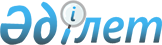 О внесении изменений в постановление Правительства Республики Казахстан от 14 февраля 2011 года № 134 "О Стратегическом плане Министерства нефти и газа Республики Казахстан на 2011 - 2015 годы"Постановление Правительства Республики Казахстан от 29 декабря 2012 года № 1798      Примечание РЦПИ!

      Вводится в действие с 1 января 2013 года.

      В соответствии со статьей 62 Бюджетного кодекса Республики Казахстан от 4 декабря 2008 года и Законом Республики Казахстан от 23 ноября 2012 года «О республиканском бюджете на 2013 – 2015 годы» Правительство Республики Казахстан ПОСТАНОВЛЯЕТ:



      1. Внести в постановление Правительства Республики Казахстан от 14 февраля 2011 года № 134 «О Стратегическом плане Министерства нефти и газа Республики Казахстан на 2011 – 2015 годы» (САПП Республики Казахстан, 2011 г., № 20, ст. 243) следующие изменения:



      в Стратегическом плане Министерства нефти и газа Республики Казахстан на 2011 – 2015 годы, утвержденном указанным постановлением:



      раздел 2. «Анализ текущей ситуации и тенденции развития соответствующих отраслей (сфер) деятельности» изложить в новой редакции согласно приложению 1 к настоящему постановлению;



      раздел 3. «Стратегические направления, цели, задачи, целевые индикаторы, мероприятия и показатели результатов» изложить в новой редакции согласно приложению 2 к настоящему постановлению;



      раздел 7. «Бюджетные программы» изложить в новой редакции согласно приложению 3 к настоящему постановлению.



      2. Настоящее постановление вводится в действие с 1 января 2013 года и подлежит официальному опубликованию.      Премьер-Министр

      Республики Казахстан                       С. Ахметов

Приложение 1           

к постановлению Правительства   

Республики Казахстан      

от 29 декабря 2012 года № 1798   2. Анализ текущей ситуации и тенденции развития

соответствующих отраслей (сфер) деятельности      Стратегическое направление 1. Динамичное развитие нефтяной отрасли

      Основные параметры развития регулируемой отрасли или сферы деятельности

      Запасы углеводородного сырья

      Общие прогнозные извлекаемые ресурсы углеводородного сырья в Республике Казахстан составляют 17 млрд. тонн, из них 8 млрд. тонн приходится на казахстанский сектор Каспийского моря (далее – КСКМ). По подтвержденным запасам нефти, Казахстан входит в число 15 ведущих стран мира и обладает 3,3 % мировых запасов углеводородного сырья.

      Нефтегазоносные районы республики, на которых расположено 172 нефтяных и 42 конденсатных месторождения, занимают площадь около 62 % территории Казахстана. Основные запасы нефти в Казахстане (более 90 %) сконцентрированы в 15 крупнейших месторождениях – Тенгиз, Кашаган, Карачаганак, Узень, Жетыбай, Жанажол, Каламкас, Кенкияк, Каражанбас, Кумколь, Бузачи Северные, Алибекмола, Прорва Центральная и Восточная, Кенбай, Королевское.

      Месторождения находятся на территории шести из четырнадцати областей Казахстана. Это Актюбинская, Атырауская, Западно-Казахстанская, Карагандинская, Кызылординская и Мангистауская области. При этом, примерно 70 % запасов углеводородов сконцентрировано на западе Казахстана.

      Наиболее разведанными запасами нефти обладает Атырауская область, на территории которой открыто более 75 месторождений с запасами промышленных категорий 930 млн. тонн.

      Свыше 15 месторождений углеводородов находятся на территории Западно-Казахстанской области. Еще одним перспективным регионом с точки зрения нефтегазового потенциала является Актюбинская область. Здесь открыто около 25 месторождений. Основой нефтедобывающей отрасли Кызылординской и Карагандинской областей является Кумкольская группа месторождений – пятая по значимости нефтегазовая провинция Казахстана.

      Дальнейшему наращиванию ресурсного потенциала нефтегазовой отрасли Казахстана будет способствовать проводимое республикой широкомасштабное изучение участков недр в акватории Каспийского и Аральского морей.

      Открытие в 2000 году на севере Каспия Кашаганского месторождения названо самым значительным событием в мировой практике за последние 30 лет.

      Перспективы поисков нефти и газа связываются и с неизученными глубокопогруженными структурами в Прикаспийской впадине, Приаралье, а также с выявленными результатами региональных сейсмических работ объектами в Северном, Центральном и Южном Казахстане.

      В Казахстане существуют реальные перспективы увеличения запасов углеводородов, так как потенциал недр Казахстана остается по-прежнему высоким. Поэтому дальнейшее развитие нефтегазовой отрасли должно обеспечиваться приростом запасов за счет открытия новых месторождений.

      Добыча нефти

      Динамичное развитие нефтяной отрасли чрезвычайно важно для всей экономики Казахстана.

      Нефтегазовый комплекс оказывает решающее воздействие на социально-экономическое развитие страны и ее отдельных регионов, по сути, является локомотивом для всей экономики государства, способствует развитию других отраслей экономики. С работой предприятий нефтегазового комплекса связано претворение в жизнь наиболее значимых социальных программ в масштабах регионов и всего государства.

      Преобразования в нефтегазовом комплексе направлены на повышение эффективности функционирования, как самой отрасли, так и связанных отраслей промышленности, что должно способствовать укреплению энергетической безопасности страны, а так же обеспечить стабильный рост и диверсификацию экономики, сопровождаемых повышением конкурентоспособности предприятий, качества услуг и продукции.

      В 2011 году добыча нефти и газового конденсата в республике составила 81 млн. тонн, увеличившись на 1,6 % по сравнению с 2010 годом. Экспорт нефти и газового конденсата – 72 млн. тонн.

      На территории Республики Казахстан по итогам 2011 года основными нефтедобывающими компаниями являются товарищество с ограниченной ответственностью «Тенгизшевройл» (далее – ТШО) (25,8 млн. тонн), товарищество с ограниченной ответственностью «Карачаганак Петролеум Оперейтинг Б.В.» (далее – КПО б.в.) (12,1 млн. тонн), акционерное общество «Разведка Добыча «КазМунайГаз» (далее – РД КМГ) (7,9 млн. тонн), акционерное общество «Мангистаумунайгаз» (далее – ММГ) (5,8 млн. тонн) и акционерное общество «СНПС-Актобемунайгаз» (далее – «СНПС-Актобемунайгаз») (6,2 млн. тонн).

      Большинство разрабатываемых на суше месторождений углеводородного сырья Республики Казахстан достигли стадии максимального уровня годовой добычи. Дальнейший рост добычи на суше, в первую очередь, связан с интенсификацией разработки месторождений Тенгиз и Карачаганак.

      В конце 2012 года планируется начало реализации опытно-промышленной разработки месторождения Кашаган. При этом, в соответствии со вторым дополнительным Договором к Соглашению о разделе продукции возможно продление начала Кашаганской коммерческой добычи до октября 2013 года.

      В 2015 году ожидается рост объема добычи нефти и газового конденсата до 111,1 % по отношению к 2011 году (прирост добычи составит 9,0 млн. тонн), что отражено в диаграмме 1:Диаграмма 1. Добыча нефти и газового конденсата за 2009 – 2011 годы

и прогноз на 2012 – 2015 годы, в млн. тонн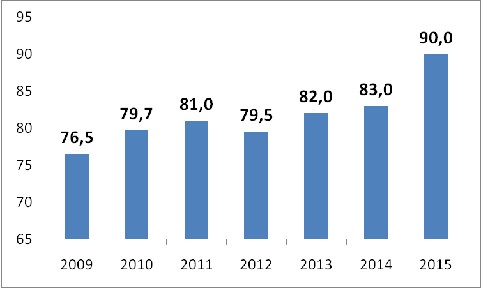       Переработка нефти

      В 2011 году на нефтеперерабатывающих заводах республики (далее – НПЗ) переработано 13,1 млн. тонн нефти или 95,6 % к уровню 2010 года. Произведено бензина 2757,628 тыс. тонн (95,3 %), дизельного топлива – 4064,325 тыс. тонн (99,8 %), мазута – 3660,145 тыс. тонн (97,1 %), авиакеросина – 387,140 тыс. тонн (79,1 %).

      После модернизации действующих нефтеперерабатывающих мощностей республики планируется после 2015 года увеличить объемы переработки нефти на НПЗ до 15,05 млн. тонн в год и, соответственно, объемы производства нефтепродуктов. Объемы переработки нефти и динамика производства нефтепродуктов до 2015 года отражены в диаграммах 2 и 3.Диаграмма 2. Переработка нефти за 2009 – 2011 годы и прогноз

на 2012 – 2015 годы, в млн. тонн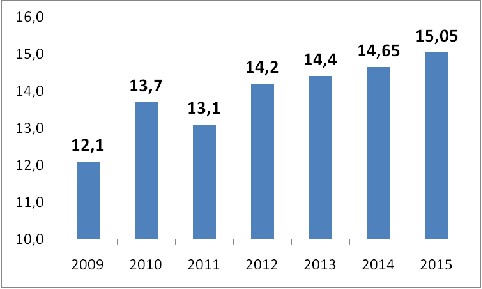 Диаграмма 3. Производство основных видов нефтепродуктов

за 2009 – 2011 годы и прогноз на 2012 – 2015 годы, в тыс.тонн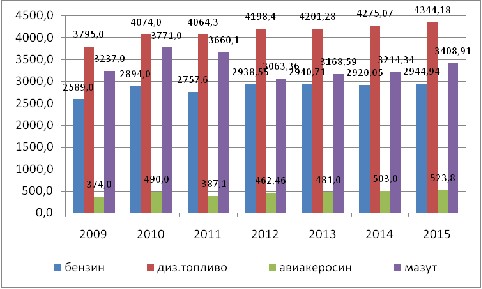       Решением Комиссии Таможенного союза от 18 октября 2011 года № 826 утвержден Технический регламент «О требованиях к автомобильному и авиационному бензину, дизельному и судовому топливу, топливу для реактивных двигателей и мазуту» (далее – ТР ТС), который вступает в силу с 31 декабря 2012 года. Разработчик ТР ТС – казахстанская сторона в лице Министерства нефти и газа Республики Казахстан.

      ТР ТС разработан с целью установления на единой таможенной территории Таможенного союза обязательных для применения и исполнения требований к автомобильному и авиационному бензину, дизельному и судовому топливу, топливу для реактивных двигателей и мазуту (далее – топливо), выпускаемым в обращение на единую таможенную территорию Таможенного союза, также устанавливает требования к топливу в целях обеспечения защиты жизни и здоровья человека, имущества, охраны окружающей среды, предупреждения действий, вводящих в заблуждение потребителей относительно его назначения, безопасности и энергетической эффективности.

      ТР ТС определены сроки перехода по выпуску в оборот (обращение) автомобильного бензина и дизельного топлива на более высокие экологические классы на единой таможенной территории Таможенного союза с учетом дифференцированного подхода по технологическим возможностям государств – членов Таможенного союза.

      С ТР ТС утвержден Перечень межгосударственных стандартов, национальных (государственных) государств – членов Таможенного союза (до принятия межгосударственных стандартов), содержащих правила и методы исследований (испытаний) и измерений, в том числе правила отбора образцов, необходимых для применения и исполнения требований ТР ТС.

      Для обеспечения улучшения качества производимой нефтепродукции согласно международным нормам, в том числе требованиям вышеуказанного ТР ТС, на отечественных НПЗ планируются мероприятия по реконструкции и модернизации действующих перерабатывающих мощностей.

      Реконструкция и модернизация отечественных НПЗ предусматривают реализацию следующих инвестиционных проектов.

      На Атырауском нефтеперерабатывающем заводе (далее – АНПЗ) завершена реконструкция вакуумного блока установки ЭЛОУ-АВТ-3 (декабрь 2010 года) и установки замедленного коксования (май 2011 года), доведения мощности вакуумного блока до 1800 тыс. тонн в год и установки замедленного коксования до 1000 тыс. тонн в год.

      Начато строительство комплекса по производству ароматических углеводородов с производством бензола – 133 тыс. тонн в год, параксилола - 496 тыс. тонн в год и улучшения качества нефтепродуктов до экологического класса К3. Срок реализации проекта – 2010 – 2013 годы.

      Идет строительство комплекса по глубокой переработке нефти с доведением переработки нефти до 5500 тыс. тонн в год и глубины переработки до 87 % с улучшением качества нефтепродуктов до экологического класса К4, К5. Срок реализации проекта – 2011 – 2016 годы.

      На товариществе с ограниченной ответственностью «Петро Казахстан Ойл Продактс» (далее – ПКОП) реализуется проект реконструкции и модернизации завода с доведением мощности по переработке нефти до 6000 тыс. тонн в год, увеличением глубины переработки нефти до 90 %, улучшение качества нефтепродуктов до экологического класса К4, К5. Срок реализации проекта – 2011 – 2016 годы.

      На Павлодарском нефтехимическом заводе (далее – ПНХЗ) реализуется проект реконструкции и модернизации с доведением мощности завода до 6000 тыс. тонн в год, увеличением глубины переработки нефти до 90 %, улучшение качества нефтепродуктов до экологического класса К4, К5. Срок реализации проекта – 2011 – 2016 годы.

      Завершение реконструкции и модернизации НПЗ позволит в 2016 году обеспечить потребителей республики качественными нефтепродуктами и нефтехимическими продуктами, соответствующими требованиям экологических классов К4 и К5, снизить вредное воздействие на окружающую среду, обеспечить потребности республики в автомобильном и авиационном топливе, довести суммарную мощность НПЗ по переработке нефти до 17,5 млн. тонн в год.

      Развитие нефтетранспортной инфраструктуры

      Увеличение объемов добычи углеводородов требует динамичного развития нефтетранспортной инфраструктуры.

      В настоящее время основными действующими экспортными маршрутами казахстанской нефти являются трубопровод Атырау-Самара, трубопровод Каспийского Трубопроводного Консорциума (далее – КТК), трубопровод Атасу-Алашанькоу, порт Актау.

      Наибольший объем нефти был экспортирован по нефтепроводам КТК - 28,1 млн. тонн и Атырау-Самара - 15,4 млн. тонн. В китайском направлении транспортировано - 10,7 млн. тонн. Экспорт через порт Актау составил порядка 8,0 млн.тонн, по железной дороге было отгружено 7,7 млн. тонн, на Оренбургский ГПЗ – 1,2 млн. тонн.

      Развитие экспортного и транзитного потенциала Казахстана является одним из главных направлений государственной политики. Актуальной является работа по созданию новых и расширению существующих экспортных систем.

      С целью повышения эффективности использования нефтегазовых ресурсов Казахстан должен продолжить поиск и реализацию проектов по транспортировке казахстанских углеводородов на наиболее привлекательные рынки сбыта при условии минимизации транспортных издержек. Развитие мощностей и направлений экспорта нефти и газа должно соответствовать перспективным объемам добычи и внутреннего потребления, наличию долгосрочных договоренностей с транзитными странами, уровню спроса и ситуации на мировых рынках потребления.

      С целью развития и диверсификации экспортных маршрутов транспортировки казахстанской нефти проводится работа по реализации следующих проектов: поэтапного расширения нефтепровода КТК и увеличение пропускной способности нефтепровода Казахстан-Китай.

      С учетом проектов расширения нефтепроводов при сбалансированной добыче нефти и газового конденсата экспорт будет увеличиваться по основным направлениям: КТК и Казахстан-Китай.

      Оценка основных внешних и внутренних факторов

      Возможные внешние риски – уменьшение, полное прекращение поставок российской нефти на НПЗ, либо поставки российской нефти на НПЗ с экспортными таможенными пошлинами.

      Возможные последствия в случае непринятия мер по управлению рисками – нехватка объемов нефти для переработки на ПНХЗ и ПКОП, вследствие чего возникают риски, связанные с обеспечением потребностей внутреннего рынка в нефтепродуктах.

      Мероприятия по управлению рисками – подписание двухстороннего соглашения между Республикой Казахстан и Российской Федерацией в области поставок нефти на НПЗ. Проведение работ по соответствующему реверсированию трубопроводов для поставок нефти с западно-казахстанских месторождений на ПНХЗ и ПКОП.      Стратегическое направление 2. Динамичное развитие газовой отрасли

      Основные параметры развития регулируемой отрасли или сферы деятельности

      Добыча газа

      Динамичное развитие газовой отрасли чрезвычайно важно для всей экономики Казахстана.

      Добыча природного и попутного газа в 2011 году составила 42,0 млрд. куб.м, рост по сравнению с 2010 годом – на 12,3 %. Объем экспорта газа составил 9,2 млрд. куб.м.

      На территории Республики Казахстан основными газодобывающими компаниями (по данным за 2011 год) являются КПО б.в. (16,9 млрд. куб.м), ТШО (13,5 млрд. куб.м), «СНПС-Актобемунайгаз» (3,4 млрд. куб.м), АО «МНК «КазМунайТениз» (0,8 млрд. куб.м), РД КМГ (0,4 млрд. куб.м).

      Планируется в 2015 году рост объема добычи природного и попутного газа до 7,1% по отношению к 2011 году (прирост добычи составит 3,0 млрд.куб.м). Прогноз добычи газа до 2015 года представлен в диаграмме 4.Диаграмма 4. Добыча газа за 2009 – 2011 годы и прогноз

на 2012 – 2015 годы, в млрд. куб.м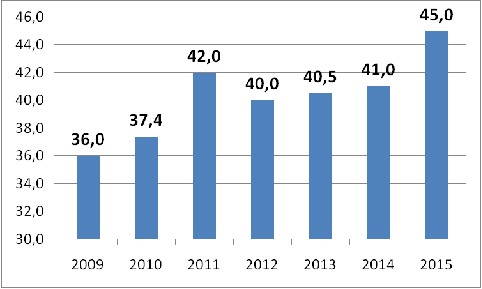       Увеличение добычи газа обеспечивается путем развития новых и основных базовых месторождений углеводородов, таких как Карачаганак, Тенгиз, Жанажол, Толкын и ряда других месторождений, принадлежащих акционерному обществу «Национальная компания «КазМунайГаз» (далее – КМГ), а также месторождений Каспийского шельфа (Кашаган и другие).

      Переработка газа

      За 2011 год на газоперерабатывающих предприятиях произведено 2250 тыс. тонн сжиженного углеводородного газа.

      Газ, добываемый нефтегазовым комплексом республики, в основном, является попутным, поэтому требуется его переработка на газоперерабатывающих заводах до выработки товарного газа. В республике действуют три газоперерабатывающих завода (далее – ГПЗ) общей мощностью переработки 18,9 млрд. куб.м газа в год:

      Казахский газоперерабатывающий завод (далее – КазГПЗ);

      Тенгизский газоперерабатывающий завод (далее – ТГПЗ);

      Жанажольский газоперерабатывающий завод (далее – ЖГПЗ).

      На месторождениях с меньшими объемами добычи газа подготовка газа до товарного состояния ведется на установках по комплексной подготовке газа (далее – УКПГ).

      За период с 2006 по 2011 годы выполнение мероприятий по утилизации газа способствовало сокращению объемов сжигаемого газа с 3,1 до 1,2 млрд. куб.м, т.е. на 1,9 млрд. куб.м, при увеличении добычи нефти с 64,9 млн. тонн в 2006 году до 80,06 млн.тонн в 2011 году и газа с 27,0 до 39,5 млрд. куб.м соответственно. При этом объем утилизированного газа увеличился с 23,9 млрд. куб.м до 38,3 млрд. куб.м, т.е. на 14,4 млрд. куб.м. Осуществляется постоянный мониторинг за выполнением недропользователями республики утвержденных программ по утилизации попутного газа.

      Выполнение недропользователями мероприятий по утилизации газа способствовало созданию новой инфраструктуры по использованию утилизируемого газа, включающей 12 газотурбинных электростанций (далее – ГТЭС) мощностью более 256 МВт, 12 установок по комплексной утилизации газа и ГПЗ для переработки 8 млрд. куб.м газа и выработки более 350 тыс. тонн сжиженного газа в год.

      В соответствии с исторически сложившейся системой магистральных и распределительных газопроводов природный газ поставляется в 9 из 14 областей республики. Значительное внимание Правительством Республики Казахстан уделяется осуществлению мероприятий по газификации населенных пунктов Республики Казахстан. За 2006 – 2010 годы из республиканского бюджета на эти цели было выделено свыше 28 млрд. тенге. Принятые меры позволили газифицировать природным газом свыше 150 населенных пунктов Актюбинской, Атырауской, Костанайской, Западно-Казахстанской, Жамбылской, Южно-Казахстанской областей, а также 473 многоэтажных домов и 4,17 тысяч частных домов в городе Кызылорда.

      По данным акиматов областей объем потребления газа в 2015 году составит 14,6 млрд. куб.м, что в 1,6 раза больше, чем в 2011 году.

      Развитие газотранспортной инфраструктуры

      Увеличение объемов добычи углеводородов требует динамичного развития газотранспортной инфраструктуры.

      За 2011 год объем экспорта казахстанского газа составил 9,2 млрд. куб.м, объем международного транзита газа по территории республики составил 96,6 млрд. куб.м, в том числе российского – 61,9; туркменского – 26,5; узбекского – 8,2.

      Транспортировка и транзит газа по территории республики осуществляются по основным магистральным газопроводам – «Средняя Азия – Центр» (среднеазиатский газ), «Бухарский газоносный регион – Ташкент – Бишкек – Алматы» (среднеазиатский газ), 1-ый участок газопровода «Казахстан – Китай» (среднеазиатский газ), «Оренбург – Новопсков» (российский газ), «Бухара – Урал» (российский газ).

      Для обеспечения внутреннего рынка газом в 2006 году подписано Соглашение о встречных поставках газа между ОАО «Газпром», НХК «Узбекнефтегаз» и АО «НК «КазМунайГаз».

      Строительство газопровода Бейнеу – Шымкент будет способствовать повышению энергетической безопасности Казахстана и позволит обеспечить перетоки газа из западных газодобывающих регионов страны в южные, и, тем самым, снизит зависимость от поставок узбекского газа.

      Трасса газопровода будет проходить по Мангистауской, Актюбинской, Кызылординской и Южно-Казахстанской областям.

      Газопровод Бейнеу – Шымкент соединит все основные магистральные газопроводы Средняя Азия – Центр, Бухара – Урал, Бухарский газоносный район – Ташкент – Бишкек – Алматы, Казахстан – Китай.

      Реализация проекта даст положительный мультипликативный эффект, выражающийся в возможности продолжения газификации ранее негазифицированных территорий Кызылординской области, северных районов Южно-Казахстанской, Жамбылской и Алматинской областей с общей численностью населения до 2 млн. человек с охватом около 400 населенных пунктов. Это позволит повысить качественный уровень жизни сельского населения, даст толчок к развитию новых и модернизации существующих объектов промышленности и сельского хозяйства, развитию малого и среднего бизнеса, и, как следствие, созданию новых рабочих мест.

      В целом, реализация проекта приведет к улучшению социально-экономического положения регионов Республики Казахстан, расположенных вдоль трассы газопровода.

      Основываясь на принципах многовекторности поставок углеводородов на внутренние и внешние рынки, Казахстан стремится развивать все экономически выгодные маршруты по транзиту и экспортным поставкам природного газа. Реализация проектов строительства газопровода Казахстан – Китай и Прикаспийского газопровода позволит повысить транзитный и экспортный потенциал страны, и, соответственно, будет способствовать развитию экономики Казахстана.

      Проект газопровода Казахстан-Китай

      18 августа 2007 года подписано Соглашение между Правительством Республики Казахстан и Правительством Китайской Народной Республики о сотрудничестве в строительстве и эксплуатации газопровода Казахстан-Китай. Газопровод предназначен для транспортировки газа туркменского и казахстанского происхождения.

      В конце 2009 года введена в эксплуатацию 1-я нитка, в октябре 2010 года 2-я нитка первого участка газопровода Казахстан-Китай.

      Доведение мощности 1-го участка газопровода Казахстан-Китай до 30 млрд. куб.м в год планируется до конца 2012 года, с последующим расширением до 40 млрд. куб.м в год.

      Проект Прикаспийского газопровода

      20 декабря 2007 года в Москве было подписано Соглашение между Правительствами Республики Казахстан, Российской Федерации и Туркменистана о сотрудничестве в строительстве Прикаспийского газопровода, ратифицированное Законом Республики Казахстан от 14 мая 2009 года.

      Газопровод предназначен для транспортировки газа на внешние рынки в объеме до 20 млрд. куб.м ежегодно, в том числе до 10 млрд. куб.м казахстанского и до 10 млрд. куб.м туркменского газа.

      Реализация проекта строительства Прикаспийского газопровода отложена на неопределенное время в связи с тем, что дальнейшее его развитие зависит от согласованных действий российской и туркменской сторон.

      Проект третьего Жанажольского газоперерабатывающего завода (далее – ЖГПЗ-3) разработан Сычуанским проектно-изыскательным институтом (КНР). По проекту на третьем заводе будут трудиться более 300 человек.

      По объекту «Строительство 2-ой очереди ЖГПЗ-3» проводится работа по анализу рынка реализации газа и стоимости продукта и корректировке первоначального проекта. До конца 2012 года планируется полностью завершить работы по корректировке. Ввод в эксплуатацию 2-ой очереди ЖГПЗ запланирован на 2013 – 2014 годы.

      Возможные внутренние риски - ситуации ЧС на объектах переработки и транспортировки газа.

      Возможные последствия в случае непринятия мер по управлению рисками - прекращение поставок газа населению, предприятиям и ТЭК.

      Мероприятия по управлению рискам - планово-предупредительный ремонт на объектах переработки, транспортировки и распределения газа.

      Возможные внешние риски – уменьшение поставок природного газа из Узбекистана и России.

      Возможные последствия в случае непринятия мер по управлению рисками - дефицит газа повлечет снижение поставок газа предприятиям и ТЭК, вследствие чего уменьшится выработка и поставка электроэнергии и тепла населению, коммунально-бытовым и промышленным предприятиям.

      Мероприятия по управлению рисками - заключение контрактов на поставку газа в рамках Соглашения о встречных поставках газа между АО «НК «КазМунайГаз», НХК «Узбекнефтегаз» и ОАО «Газпром» от 27 декабря 2006 года, продолжение реализации проекта строительства МГ «Бейнеу – Шымкент».      Стратегическое направление 3. Обеспечение производства нефтехимической продукции

      Основные параметры развития регулируемой отрасли или сферы деятельности

      Несмотря на большие объемы добычи углеводородного сырья, на сегодняшний день в Казахстане отсутствует полный технологический цикл глубокой переработки углеводородного сырья с получением продукции с высокой добавленной стоимостью.

      Переработка углеводородного сырья ограничивается сепарацией нефти и газа. В стране действуют 3 нефтеперерабатывающих и 3 газоперерабатывающих завода, построенные в советское время и не отвечающие современным стандартам.

      Разработаны и начата реализация инвестиционных проектов создания нефтехимических производств мирового уровня, которые обеспечат создание гибкой, интегрированной и полной технологической схемы переработки углеводородного сырья (нефть/газ), соответствующей международному уровню, и позволят одновременно решить несколько важных задач:

      производить в большом объеме и более высокого качества нефтепродукты;

      получить базовые нефтехимические продукты, которые уже являются продукцией с высокой добавленной стоимостью и востребованы на международном рынке;

      производить нефтехимическое сырье для последующих переделов и производства расширенного спектра нефтехимической продукции с высокой добавленной стоимостью (строительные, облицовочные и упаковочные материалы, товары промышленного и бытового назначения и т.д.);

      обеспечить комплексную переработку углеводородного сырья;

      уменьшить негативное воздействие на окружающую среду;

      создать условия для развития малого и среднего бизнеса по производству из нефтехимического сырья конкретной потребительской продукции.

      Инвестиционные проекты создания нефтехимических производств и модернизации и технологическому перевооружению НПЗ включены в Государственную программу по форсированному индустриально-инновационному развитию Республики Казахстан на 2010 – 2014 годы и Карту индустрилизации Казахстана на 2010 – 2014 годы, отраслевую программу по развитию нефтегазового сектора на 2010 – 2014 годы.

      В Атырауской области будет построен интегрированный газохимический комплекс по производству базовой нефтехимической продукции – этилена, полиэтилена и полипропилена. Объем инвестиций в проект составляет порядка 945,0 млрд. тенге. Чтобы обеспечить успешную его реализацию, своевременное выделение и освоение заемных и акционерных средств проект будет реализован по фазам: 1 фаза проекта обеспечит производство полипропилена мощностью – 500 тыс.тонн/год, стоимость 1 фазы составляет около 300,0 млрд. тенге; 2 фаза – полиэтилена 800 тыс.тонн/год со стоимостью 645,0 млрд. тенге. Срок реализации проекта: 2010 – 2016 годы. Оператор проекта – ТОО «Kazakhstan Petrochemical Industries Inc.» (далее – KPI). Поставка газового сырья на газохимический комплекс будет осуществлена ТОО «Тенгизшевройл» на долгосрочный период (постановление Правительства Республики Казахстан от 15 февраля 2008 года № 142 дсп).

      Генеральным подрядчиком проекта на конкурсной основе для осуществления строительных работ по 1-фазе выбрана китайская компания «Sinopec Engineering». 19 марта 2010 года подписан контракт на строительство 1-фазы проекта «под ключ». В настоящее время начата разработка проектно-сметной документации.

      В марте 2010 года подписаны лицензионные соглашения на технологии дегидрирования пропана и производство полипропилена с компанией CBI Lummus (США).

      В целях гарантирования сбыта полипропилена компанией заключен договор на гарантированный сбыт готовой продукции (off-take agreement) с компанией «Sinopec Engineering».

      Учитывая международный опыт строительства аналогичных комплексов и для обеспечения привлекательности для вложения значительных объемов инвестиций в нефтехимические производства, государство решило оказать поддержку проекту:

      созданы благоприятные экономические и административные условия для реализации проекта – Указом Главы государства от 19 декабря 2007 года № 495 создана специальная экономическая зона (далее – СЭЗ) «Национальный индустриальный нефтехимический технопарк» в Атырауской области. С 2010 года начато строительство инфраструктуры территории СЭЗ (административного здания и ограждения территории СЭЗ);

      разработка ПСД и строительство отдельных объектов инфраструктуры 1-фазы осуществлено за счет средств бюджетного кредита в объеме 14 млрд. тенге.

      Строительство основных объектов 1-фазы, в том числе производственных установок, осуществляется за счет заемных средств кредитной линии Экспортно-Импортного Банка Китая в объеме 207 млрд. тенге. 23 марта 2011 года в Шанхае (КНР) была проведена встреча между CB&I Lummus, Sinopec Engineering и KPI, на которой CB&I Lummus официально передал Sinopec Engineering и KPI комплект проектной технологической документации на установку дегидрирования пропана, 24 марта 2011 года состоялась аналогичная встреча по передаче комплекта проектной технологической документации на установку производства полипропилена.

      13 июня 2011 года в рамках визита Председателя КНР Ху Цзиньтао в Республику Казахстан ТОО «Объединенная химическая компания» и Экспортно-импортный Банк Китая заключили Рамочное соглашение о финансовом сотрудничестве (укрепление сотрудничества в обмене технологиями и финансовой информацией).

      Проектирование объектов инфраструктуры завершено. По следующим объектам инфраструктуры имеются заключения госэкспертизы: автодорога (завершается укладка асфальтобетона), ж/д путь (завершена укладка земляного полотна), линия электропередач (закуплены материалы, начато строительство), водопровод и топливный газопровод (ведется закуп материалов); по остальным - на стадии рассмотрения.

      По 2-фазе (производство полиэтилена) в настоящее время Foster Wheeler (США) завершает обновление ТЭО проекта. Стратегическим партнером определена южнокорейская компания «LG CHEM», с которой в 2011 году подписано Соглашение о создании совместного предприятия с казахстанской компанией ТОО «Kazakhstan Petrochemical Industries Inc.», а также Меморандум о понимании относительно проектного финансирования и договор по реализации продукции.

      На Атырауском НПЗ начато строительство комплекса по производству ароматических углеводородов мощностью – бензола в объеме 133 тыс. тонн/год, параксилола – 496 тыс. тонн/год. Стоимость проекта – 169,5 млрд. тенге.

      В октябре 2009 года подписан ЕРС-контракт между АНПЗ и китайской компанией «Sinopec Engineering» на строительство «под ключ» комплекса. Подписано соглашение о намерениях купли-продажи параксилола с китайской компанией «GUPC». Финансирование проекта будет осуществляться в рамках генерального кредитного соглашения между АО «Банк Развития Казахстана» и Эксимбанком (КНР). 30 июля 2010 года между БРК и АНПЗ подписано генеральное кредитное соглашение на финансирование проекта, а 4 сентября 2010 года проведена церемония закладки «первого камня». Завершение работ по строительству комплекса на АНПЗ планируется до конца 2013 года.

      В 2010 году начата реализация инвестиционного проекта «Строительство завода по производству дорожного битума на Актауском заводе пластических масс», который обеспечит глубокую переработку тяжелой Каражанбасской нефти с производством дорожного битума в объеме не менее 420 тыс. тонн/год, соответствующего климатическим условиям Казахстана. Общий бюджет проекта – 43,5 млрд. тенге.

      Для реализации проекта между китайской корпорацией «CITIC Group» и казахстанской компанией AO «Кazakstan Petrochemical Industries» – дочерней компанией АО «НК «КазМунайГаз» в 2009 году на паритетной основе было создано ТОО «Совместное предприятие «CASPI BITUM». ТОО «СП «CASPI BITUM» в сентябре 2010 года завершил оформление заемных средств с «Bank of China Grand Cayman Branch», создан консорциум между АО «НГСК «КазСтройСервис» и ТОО «CITIC Construction» с целью строительства объектов битумного завода. Вопросы сырьевого обеспечения, размещения заказов на основное и вспомогательное оборудование решены, начат этап строительства.

      Все вышеназванные реализуемые проекты и планируемые производства в ближайшей перспективе обеспечат мультипликативный эффект роста смежных отраслей экономики. Помимо экспорта, рынок Казахстана будет обеспечен нефтехимическим сырьем различного качества, что должно активизировать интерес отечественного бизнеса для создания предприятий и производств малого среднего бизнеса по выпуску разнообразной продукции из пластмассы, строительных материалов, вспомогательного промышленного оборудования из облегченных материалов, товаров медицинского и бытового назначения.

      Анализ основных проблем

      Реализация инвестиционных проектов по созданию новых нефтехимических производств характеризуется большой капиталоемкостью и требует одномоментного привлечения значительных объемов инвестиций, в том числе с поиском стратегического партнера.

      В настоящее время основной объем добываемого углеводородного сырья поставляется на экспорт и используется по топливному варианту, первичная переработка углеводородного сырья основана на сепарации нефти и газа без дальнейшего производства нефтехимического сырья.

      Нефтехимические предприятия, основные производственные фонды которых были созданы 45 лет назад, выпускали товарную продукцию в ограниченных объемах (полистирол, полипропилен) или на завозном нефтехимическом сырье (Российская Федерация – синтетические каучуки, основные компоненты присадок и так далее).

      Вместе с тем, для создания нефтехимических производств есть достаточные ресурсы сырья: природные и попутные газы при освоении месторождений в различных регионах Республики Казахстан, в которых фракция, содержащая этан составляет от 13 до 16 % и выше от общего объема газа, что является основным экономическим и технологическим преимуществом для производства этилена – базового нефтехимического продукта. Для производства битумов дорожных марок добывается нефть с месторождений Западного Казахстана.

      Оценка основных внешних и внутренних факторов

      Внутренний риск – возможная отмена льготного налогообложения организациям, осуществляющим деятельность на территории специальной экономической зоны «Национальный индустриальный нефтехимический технопарк».

      Возможные последствия в случае непринятия мер по управлению рисками – ухудшение экономики проектов и их рентабельности, себестоимость конечной нефтехимической продукции будет неконкурентоспособна, что осложнит обеспечение рынка сбыта, а также своевременное привлечение внешнего (заемного) финансирования.

      Мероприятия по управлению рисками – сохранение условий СЭЗ для реализации капиталоемких инвестиционных нефтехимических проектов, как на этапе производства готовой продукции, так и на этапе строительства данных производств, своевременное выделение и освоение средств бюджетного кредита, привлечение и освоение внешнего финансирования.      Стратегическое направление 4. Улучшение регулирования отношений в сфере проведения операций по недропользованию

      В настоящее время одной из наиболее важных задач является развитие местного содержания в закупках нефтегазовых компаний, которой уделяется особое внимание Главой государства и Правительством Республики Казахстан.

      Министерством нефти и газа Республики Казахстан (далее - МНГ) проведена большая работа по развитию местного содержания в компаниях нефтегазового сектора. В большинство контрактов на недропользование включены цифровые показатели по местному содержанию в товарах, работах и услугах, а также в кадрах. Также, включены требования по разработке программ местного содержания и штрафы за ненадлежащее исполнение указанных контрактных обязательств. Проводятся многочисленные форумы и семинары с недропользователями для разъяснения необходимости увеличения доли местного содержания, а также прямые переговоры с крупными недропользователями по увеличению доли местного содержания.

      Вместе с тем, текущие показатели, характеризующие уровень местного содержания в закупках нефтегазовых компаний, являются низкими, поскольку объем производства и, соответственно, закупа отечественных товаров, работ и услуг казахстанского происхождения незначителен по сравнению с импортируемыми.

      Данные факты вызваны следующими причинами.

      Несмотря на то, что местные производители освоили строительно-монтажные работы и имеют заводы по металлоконструкциям, все оснащение промышленным оборудованием при строительстве под ключ осуществляется иностранными предприятиями, соответственно, и техническое сопровождение осуществляется из-за рубежа, в связи с проектированием на ранней стадии проекта иностранными компаниями.

      Основная доля закупа приходится на работы и услуги. Поскольку доля стоимости товаров в стоимости работ составляет около 40 % и в проектных документах недропользователей предусмотрен преимущественно закуп импортного оборудования, доля местного содержания в работах существенно сократится.

      В настоящее время разведочные работы в казахстанском секторе Каспийского моря вышли на активную фазу. Однако отсутствие казахстанских сервисных компаний в морских проектах не позволяет достичь высоких показателей в части местного содержания, между тем, доля закупа товаров, работ и услуг в морских проектах занимает порядка 30 % от общего объема закупа в нефтегазовой отрасли и будет расти по мере освоения морских проектов.

      Более того, при переходе к следующим фазам и проектам трех крупнейших операторов NCOC, KPO и ТШО общий объем закупок которых составляет почти половину всех закупок нефтегазового сектора, можно ожидать существенного увеличения объемов закупок. При этом, доля местного содержания значительно сократится, поскольку данные компании продолжат закупки импортных товаров, работ и услуг.

      Несмотря на изложенное, МНГ РК продолжает планомерную и систематическую работу по увеличению доли местного содержания в компаниях нефтегазового сектора.

      Основные параметры развития регулируемой отрасли или сферы деятельности

      Развитие системы государственного управления недропользованием на базе современных информационных технологий

      Современный этап развития общества ставит новые условия перед государственными органами Республики Казахстан. Основное требование сегодняшнего дня – это способность эффективно осуществлять свою деятельность в условиях непрерывно, стремительно изменяющихся внешних условий. Необходимость быстрой адаптации системы управления к изменяющимся условиям усугубляется требованием постоянного повышения эффективности и результативности деятельности государственных структур.

      Управление в современном мире основано на использовании качественной информации и интеграции накопленных знаний. Способность анализировать, систематизировать, накапливать и представлять информацию является важнейшим управленческим навыком.

      Информатизация государственных органов как процесс создания условий для управления информацией, возникающей и используемой в процессе деятельности государственных структур, является составной частью проводимых в Казахстане административных реформ.

      В соответствии с Концепцией по внедрению системы государственного планирования, ориентированного на результаты, утвержденной постановлением Правительства Республики Казахстан от 26 декабря 2007 года № 1297, каждым государственным органом на этапе планирования должна быть разработана система сбалансированных показателей для планирования бюджета, ориентированного на результат, мониторинг и оценку степени достижения цели.

      В целях повышения эффективности государственного управления недропользованием за счет улучшения качества его информационно-аналитического обеспечения путем внедрения современных информационных технологий, для повышения эффективности управления в сферах нефтегазовой, нефтехимической промышленности, транспортировки углеводородного сырья в 2008 году в рамках «электронного правительства» начаты работы по созданию Интегрированной информационной системы «Единая государственная система управления недропользованием Республики Казахстан» (далее – ИИС ЕГСУ НП РК).

      Развитие информационной системы ИИС ЕГСУ НП РК даст возможность проследить всю информацию в сфере недропользования – начиная от конкурсных процедур и заканчивая информацией об объемах добычи, переработки, транспортировки и реализации полезных ископаемых. Это позволит прогнозировать экспортный потенциал страны в сфере нефтегазовой промышленности и своевременно учитывать изменение ситуации на мировом рынке сырья при принятии решений для повышения эффективности добывающих отраслей экономики.

      Реализация ИИС ЕГСУ НП РК позволит автоматизировать государственные услуги, оказываемые физическим и юридическим лицам:      В настоящее время ИИС ЕГСУ НП РК находится на стадии опытно-промышленной эксплуатации.

      Одной из основных задач МНГ является обеспечение реализации компетенции полномочного органа, вытекающей из соглашений о разделе продукции и, соответственно, возложена на МНГ функция реализации интересов полномочного органа в соглашениях о разделе продукции.

      В этой связи в установленном порядке МНГ реализует интересы полномочного органа в соглашениях о разделе продукции, в том числе осуществляет безвозмездное доверительное управление долями участия дочерней организации национальной компании.

      В целях снижения административных барьеров на субъекты частного предпринимательства МНГ разработаны критерии оценки степени риска субъектов предпринимательства в нефтегазовом комплексе. После утверждения совместным приказом Министерства экономического развития и торговли, МНГ указанных критериев будет составлен годовой план проверок субъектов предпринимательства. В 2012 году планируется проведение 40 проверок субъектов предпринимтельства.

      Анализ основных проблем

      Основные проблемы и угрозы

      Информация о выполнении недропользователями контрактных условий (отчетная информация об объемах добычи, переработки, транспортировки и реализации углеводородных полезных ископаемых) представляется в бумажном виде. Вследствие чего, взаимодействие государственных органов и недропользователей занимает продолжительное время и снижается эффективность управления в сфере недропользования.

      Оценка основных внешних и внутренних факторов

      К основным внешним факторам в сфере автоматизации взаимодействия государственных органов и недропользователей в сфере недропользования относится снижение прогнозируемых объемов работ в сфере недропользования, что может быть связано, в первую очередь, со снижением спроса на данные услуги в связи с падением цен на минеральные ресурсы. Вместе с тем, снижение мировых цен на минеральные ресурсы в ближайшую перспективу не прогнозируется, и влияние этого фактора является небольшим.

      К основным внутренним факторам относятся степень риска невостребованности проекта, технические риски проекта по созданию ИИС ЕГСУ НП РК и риски, связанные с масштабом проекта. Реализация проекта позволит повысить эффективность государственного управления в сфере недропользования. Учитывая, что вопросы недропользования входят в долгосрочные приоритеты (№ 3 и № 5) Стратегии развития Казахстан до 2030 года и являются актуальными на сегодняшний день, при внедрении системы повысится эффективность управления недропользованием Республики Казахстан. Степень риска невостребованности проекта является низкой. Риск недоиспользования проектных мощностей системы ИИС ЕГСУ НП РК также является минимальным.

      К техническим рискам проекта относятся несоответствие созданного продукта и выбранной платформы целям и функциям МНГ, невозможность интеграции в «электронное правительство». Мероприятиями по управлению данными рисками являются:

      – строгий отбор проектной команды по квалификационным критериям. Обучение участников проекта технологии проектных работ, инструментальным средствам;

      – использование стандартов предприятия на проектных работах, разработка стандартов проекта;

      – вовлечение в проектную команду работников государственных и местных исполнительных государственных органов.

      К рискам, связанным с масштабом проекта, относятся уменьшение качества проекта и несоответствие целям и функциям МНГ. Для снижения риска проводится детальный анализ каждого этапа работ, взаимодействия участников, организации работ. А также применяются детально проработанная программа качества, отработанное управление конфигурацией проекта, специальные процедуры взаимодействия участников.

Приложение 2            

к постановлению Правительства   

Республики Казахстан      

от 29 декабря 2012 года № 1798   3. Стратегические направления, цели, задачи, целевые

индикаторы, мероприятия и показатели результатов Стратегические направления, цели, задачи, целевые индикаторы,

мероприятия и показатели результатов      Стратегическое направление 1. Динамичное развитие нефтяной отрасли

      Цель 1.1. Освоение и использование нефтяных ресурсов

      Код бюджетной программы, направленной на достижение данной цели 001      Стратегическое направление 2. Динамичное развитие газовой отрасли

      Цель 2.1. Освоение и использование газовых ресурсов

      Код бюджетной программы, направленной на достижение данной цели 002, 024      Стратегическое направление 3. Обеспечение производства нефтехимической продукции

      Цель 3.1. Развитие нефтехимических производств

      Код бюджетной программы, направленной на достижение данной цели 022, 064      Стратегическое направление 4. Улучшение регулирования отношений в сфере проведения операций по недропользованию

      Цель 4.1. Повышение качественного уровня государственного управления в сфере недропользования

      Код бюджетной программы, направленной на достижение данной цели 001, 006, 015, 032, 112

Приложение 3        

к постановлению Правительства

Республики Казахстан    

от 29 декабря 2012 года № 1798 7. Бюджетные программы

Бюджетные программы Свод бюджетных расходов
					© 2012. РГП на ПХВ «Институт законодательства и правовой информации Республики Казахстан» Министерства юстиции Республики Казахстан
				№ п/пНаименование услугиФорма предоставленияСрок реализации1Регистрация контрактов на недропользование, за исключением контракта на разведку, добычу или совмещенную разведку и добычу общераспространенных полезных ископаемыхчастично автоматизированная услуга2014 – 2015 годы2Регистрация договора залога права недропользования, за исключением контрактов на разведку, добычу и на совмещенную разведку и добычу общераспространенных полезных ископаемыхчастично автоматизированная услуга2014 – 2015 годыЦелевой индикатор

(с указанием

окончательного срока

(периода)

достижения)Источ-

ник

инфор-

мацииЕд.

изм.Факт

2009

годФакт

2010

годВ плановом периоде, годВ плановом периоде, годВ плановом периоде, годВ плановом периоде, годВ плановом периоде, годЦелевой индикатор

(с указанием

окончательного срока

(периода)

достижения)Источ-

ник

инфор-

мацииЕд.

изм.Факт

2009

годФакт

2010

годФакт

20112012201320142015123456789101. Ежегодное

увеличение объемов

добычи сырой нефти,

включая газовый

конденсатотчет

АО «ИАЦ НГ»млн.

тонн76,579,781,079,582,083,090,0ИФО добычи сырой

нефти, включая

газовый конденсат, %

к предыдущему годуотчет

АО «ИАЦ

НГ»%100104,2101,698,1103,1101,2108,4Задача 1.1.1. Обеспечение потребностей экономики в нефти для внутреннего рынка страныЗадача 1.1.1. Обеспечение потребностей экономики в нефти для внутреннего рынка страныЗадача 1.1.1. Обеспечение потребностей экономики в нефти для внутреннего рынка страныЗадача 1.1.1. Обеспечение потребностей экономики в нефти для внутреннего рынка страныЗадача 1.1.1. Обеспечение потребностей экономики в нефти для внутреннего рынка страныЗадача 1.1.1. Обеспечение потребностей экономики в нефти для внутреннего рынка страныЗадача 1.1.1. Обеспечение потребностей экономики в нефти для внутреннего рынка страныЗадача 1.1.1. Обеспечение потребностей экономики в нефти для внутреннего рынка страныЗадача 1.1.1. Обеспечение потребностей экономики в нефти для внутреннего рынка страныЗадача 1.1.1. Обеспечение потребностей экономики в нефти для внутреннего рынка страныПоказатели прямых

результатовИсточ-

ник

инфор-

мацииЕд.

изм.Факт

2009

годФакт

2010

годПлановый период, годПлановый период, годПлановый период, годПлановый период, годПлановый период, годПоказатели прямых

результатовИсточ-

ник

инфор-

мацииЕд.

изм.Факт

2009

годФакт

2010

годФакт

20112012201320142015123456789101. Уровень

обеспеченности

внутренних

потребностей

экономики страны в

отечественных

нефтепродуктах, в

том числе:отчет

АО «ИАЦ

НГ»бензин (производство

вне зависимости от

октанового числа)отчет

АО «ИАЦ

НГ»%75,982,078,875,372,277,3136,1дизельное топливоотчет

АО «ИАЦ

НГ»%106,096,793,590,091,497,9108,5авиакеросинотчет

АО «ИАЦ

НГ»%89,876,171,065,364,377,0109,1мазут (производство

утяжеленного

фракционного

состава)отчет

АО «ИАЦ

НГ»%258,5160,2160,2160,2106,49625,72. Производство

продуктов

нефтепереработки в

разрезе трех НПЗ

всего, в том числе:отчет

АО «ИАЦ

НГ»млн.

тонн12,113,713,114,214,414,6515,05Павлодарский

нефтехимический

заводотчет

АО «ИАЦ

НГ»млн.

тонн4,14,84,65,05,15,255,25Атырауский

нефтеперерабатываю-

щий заводотчет

АО «ИАЦ

НГ»млн.

тонн4,04,34,54,44,44,44,8Шымкентский

нефтеперерабатываю-

щий завод (Петро Казахстан Ойл

Продактс)отчет

АО «ИАЦ

НГ»млн.

тонн4,04,64,64,84,95,05,03. ИФО производства

продуктов

нефтепереработки, %

к предыдущему году:отчет

АО «ИАЦ

НГ»%98,4113,295,6108,4101,4101,7102,7бензин104,0111,8100,0100,0100,2111,9184,1дизельное топливо97,3107,3100,0100,0105,6111,2115,1авиакеросин93,5131,1100,0100,0106,6129,7153,6мазут103,2116,5100,0100,066,490,226,84. Увеличение

глубины переработки

нефти на

отечественных НПЗотчет

АО «ИАЦ

НГ»%65,7567,1775,9175,9175,9187,088,69Мероприятия для достижения

показателей прямых

результатовСрок реализации в плановом периоде, годСрок реализации в плановом периоде, годСрок реализации в плановом периоде, годСрок реализации в плановом периоде, годСрок реализации в плановом периоде, годМероприятия для достижения

показателей прямых

результатов20112012201320142015Оптимизация и модернизация

производств по добычи нефти

и переход месторождений из

разведки в промышленную

эксплуатациюхххххНачало опытно-промышленной

разработки месторождения

КашаганхххСтроительство объектов

береговой инфраструктуры в

соответствии с Перечнем

приоритетных объектов

береговой инфраструктуры в

казахстанском секторе

Каспийского моряхххСтроительство комплекса по

глубокой переработке нефти

(АНПЗ)хххххРеконструкция и

модернизация Павлодарского

нефтехимического завода

(ПНХЗ)хххххРеконструкция и

модернизация Шымкентского

нефтеперерабатывающего

завода (ПКОП)хххххЗадача 1.1.2. Транспортировка нефтиЗадача 1.1.2. Транспортировка нефтиЗадача 1.1.2. Транспортировка нефтиЗадача 1.1.2. Транспортировка нефтиЗадача 1.1.2. Транспортировка нефтиЗадача 1.1.2. Транспортировка нефтиЗадача 1.1.2. Транспортировка нефтиЗадача 1.1.2. Транспортировка нефтиЗадача 1.1.2. Транспортировка нефтиЗадача 1.1.2. Транспортировка нефтиПоказатели прямых

результатовИсточник

информа-

цииЕд.

изм.Факт

2009

годФакт

2010

годПлановый период, годПлановый период, годПлановый период, годПлановый период, годПлановый период, годПоказатели прямых

результатовИсточник

информа-

цииЕд.

изм.Факт

2009

годФакт

2010

годФакт

20112012201320142015123456789101. Объем экспорта

нефтиотчет АО

«ИАЦ НГ»млн.

тонн68,171,272,070,070,067,073,0ИФО экспорта нефти,

% к предыдущему

годуотчет АО

«ИАЦ НГ»%100,0104,5101,197,2100,095,7109,0Мероприятия для достижения

показателей прямых результатовСрок реализации в плановом периоде, годСрок реализации в плановом периоде, годСрок реализации в плановом периоде, годСрок реализации в плановом периоде, годСрок реализации в плановом периоде, годМероприятия для достижения

показателей прямых результатов20112012201320142015Увеличение пропускной

способности нефтепровода

Казахстан-КитайхххххРеализация проекта расширения

Каспийского Трубопроводного

Консорциума:

- 1 этап (2013 г., 40,6 млн.

тонн в год, в том числе на

казахстанском участке – 33,5

млн. тонн в год) - замена 88 км

трубопровода на территории РК,

модернизация пяти НПС (две в РК,

три в РФ), строительство

третьего ВПУ и трех резервуаров

по 100 тыс. куб. м на морском

терминале в г. Новороссийске;

- 2 этап (2014 г., 61,2 млн.

тонн в год, в том числе на

казахстанском участке – 49,3

млн. тонн в год) – строительство

пяти НПС (одна в РК, четыре в

РФ);

- 3 этап (2015 г., 67 млн. тонн

в год, в том числе на

казахстанском участке – 52,5

млн. тонн в год) - строительство

пяти НПС (одна в РК, четыре в

РФ) и трех резервуаров по 100

тыс. куб. мхххххРеконструкция и модернизация

существующей нефтетранспортной

системыхххххЦелевой индикатор

(с указанием

окончательного срока

(периода)

достижения)Источник

информа-

цииЕд.изм.Факт

2009

годФакт

2010

годФакт

2010

годВ плановом периоде, годВ плановом периоде, годВ плановом периоде, годВ плановом периоде, годВ плановом периоде, годЦелевой индикатор

(с указанием

окончательного срока

(периода)

достижения)Источник

информа-

цииЕд.изм.Факт

2009

годФакт

2010

годФакт

2010

годФакт

201120122013201420151234556789101. Общие прогнозные

извлекаемые ресурсы

углеводородного

сырья в Республике

Казахстанданные

Комитета

геологии

и

недропо-

льзова-

ния МИНТ

РКмлрд.

тонн4,64,64,64,74,85,05,05,02. Уровень

обеспеченности

внутренних

потребностей

областей Республики

Казахстан газомданные

акиматов

областей

и гг.

Астаны и

Алматы%1001001001001001001003. Транспортировка

газа*отчет АО

«ИАЦ НГ»млрд.

куб.м.88,7100,0100,0115,1113,3122,8124,1125,8Задача 2.1.1. Бесперебойное и стабильное обеспечение газом растущих потребностей

внутреннего рынка Республики КазахстанЗадача 2.1.1. Бесперебойное и стабильное обеспечение газом растущих потребностей

внутреннего рынка Республики КазахстанЗадача 2.1.1. Бесперебойное и стабильное обеспечение газом растущих потребностей

внутреннего рынка Республики КазахстанЗадача 2.1.1. Бесперебойное и стабильное обеспечение газом растущих потребностей

внутреннего рынка Республики КазахстанЗадача 2.1.1. Бесперебойное и стабильное обеспечение газом растущих потребностей

внутреннего рынка Республики КазахстанЗадача 2.1.1. Бесперебойное и стабильное обеспечение газом растущих потребностей

внутреннего рынка Республики КазахстанЗадача 2.1.1. Бесперебойное и стабильное обеспечение газом растущих потребностей

внутреннего рынка Республики КазахстанЗадача 2.1.1. Бесперебойное и стабильное обеспечение газом растущих потребностей

внутреннего рынка Республики КазахстанЗадача 2.1.1. Бесперебойное и стабильное обеспечение газом растущих потребностей

внутреннего рынка Республики КазахстанЗадача 2.1.1. Бесперебойное и стабильное обеспечение газом растущих потребностей

внутреннего рынка Республики КазахстанЗадача 2.1.1. Бесперебойное и стабильное обеспечение газом растущих потребностей

внутреннего рынка Республики КазахстанПоказатели прямых

результатовИсточник

информа-

цииЕд.изм.Факт 2009 годФакт 2009 годФакт 2010 годПлановый период, годПлановый период, годПлановый период, годПлановый период, годПлановый период, годПоказатели прямых

результатовИсточник

информа-

цииЕд.изм.Факт 2009 годФакт 2009 годФакт 2010 годФакт 201120122013201420151234456789101. Рост объема

добычи природного и

попутного газаотчет АО

«ИАЦ НГ»млрд.

куб.м.36,036,037,442,040,040,541,045,02. ИФО добычи

природного и

попутного газа, % к

предыдущему годуотчет АО

«ИАЦ НГ»%107,5107,5103,9112,3101,2101,3101,2109,83. Объем

производства

товарного (сухого)

газаотчет АО

«ИАЦ НГ»млрд.

куб.м.19,719,721,322,322,626,626,629,64. Объем

производства

сжиженного газаотчет АО

«ИАЦ НГ»тыс.

тонн182518252245225022502300235023505. Внутреннее

потребление

природного газа в

республике в т.ч.:информа-

ция

акиматов

облас-

тей, гг.

Астаны,

Алматымлрд. куб.м.8,68,69,09,210,412,814,114,65. Внутреннее

потребление

природного газа в

республике в т.ч.:информа-

ция

акиматов

облас-

тей, гг.

Астаны,

Алматы%, к преды-

дущему

году100100104,6102,2113,0123,0110,2103,5потребление

природного газа в

южных регионахинформа-

ция

акиматов

облас-

тей, гг.

Астаны,

Алматымлрд.

куб.

м/год2,82,82,83,03,74,04,75,6потребление

сжиженного газа в

республикеинформа-

ция

акиматов

облас-

тей, гг.

Астаны,

Алматытыс.

тонн520,0520,0695,0700,0690,0690,0700,0700,0потребление

сжиженного газа в

республикеинформа-

ция

акиматов

облас-

тей, гг.

Астаны,

Алматы%, к преды-

дущему

году100100133,6100,798,6100101,41006. Уровень

газификации

населения природным

газом, в том

числе**:информа-

ция

акиматов

облас-

тей, гг.

Астаны,

Алматы%53,553,555,748,152,954,158,261,7южных регионовинформа-

ция

акиматов

облас-

тей, г.

Алматы%34,034,036,037,038,540,041,043,0западных регионовинформа-

ция

акиматов

областей%73,073,075,578,080,082,083,085,0Костанайской областиинформа-

ция

акимата

области%48,048,051,852,054,056,058,060,07. Обеспечение южных

регионов по

газопроводу

Бейнеу-Шымкент газом

в объеме до 6 млрд.

куб.м. в 2015 годустатис-

тические

данныемлрд.

куб.

м/годдо 2,5до 4,8до 6,08. Протяженность

построенных

газопроводов 3422,8

км в 2015 году***информа-

ция

акиматов

областей, гг. Астаны, Алматы%16,322,751,174,8697,96100,0Мероприятия для достижения

показателей прямых

результатовСрок реализации в плановом периоде, годСрок реализации в плановом периоде, годСрок реализации в плановом периоде, годСрок реализации в плановом периоде, годСрок реализации в плановом периоде, годМероприятия для достижения

показателей прямых

результатов20112012201320142015123456Строительство

магистрального газопровода

«Бейнеу-Шымкент», в том

числе:ххххх1-ой очереди газопровода

«Бейнеу-Шымкент»ххх2-ой очереди газопровода

«Бейнеу-Шымкент»ххЦелевые трансферты на

развитие областным

бюджетам, бюджетам городов

Астаны и Алматы на развитие

газотранспортной системыхххххРазработка Генеральной

схемы газификации

Республики КазахстанххОбеспечение ведения учета

государственного имущества,

правопользования которым

подлежит передаче

подрядчикам по нефтегазовым

проектамххххх* Транспортировка газа – транспорт газа на экспорт и поставки потребителям РК, а также международный транзит газа* Транспортировка газа – транспорт газа на экспорт и поставки потребителям РК, а также международный транзит газа* Транспортировка газа – транспорт газа на экспорт и поставки потребителям РК, а также международный транзит газа* Транспортировка газа – транспорт газа на экспорт и поставки потребителям РК, а также международный транзит газа* Транспортировка газа – транспорт газа на экспорт и поставки потребителям РК, а также международный транзит газа* Транспортировка газа – транспорт газа на экспорт и поставки потребителям РК, а также международный транзит газа** Примечание: уровень газификации 9 газифицированных областей и г. Алматы** Примечание: уровень газификации 9 газифицированных областей и г. Алматы** Примечание: уровень газификации 9 газифицированных областей и г. Алматы** Примечание: уровень газификации 9 газифицированных областей и г. Алматы** Примечание: уровень газификации 9 газифицированных областей и г. Алматы** Примечание: уровень газификации 9 газифицированных областей и г. Алматы*** Примечание: достижение данного показателя зависит от выделения необходимых

финансовых средств из Республиканского бюджета на реализацию бюджетных инвестиционных

проектов в рамках бюджетной программы 024 «Целевые трансферты на развитие областным

бюджетам, бюджетам городов Астаны и Алматы на развитие газотранспортной системы»*** Примечание: достижение данного показателя зависит от выделения необходимых

финансовых средств из Республиканского бюджета на реализацию бюджетных инвестиционных

проектов в рамках бюджетной программы 024 «Целевые трансферты на развитие областным

бюджетам, бюджетам городов Астаны и Алматы на развитие газотранспортной системы»*** Примечание: достижение данного показателя зависит от выделения необходимых

финансовых средств из Республиканского бюджета на реализацию бюджетных инвестиционных

проектов в рамках бюджетной программы 024 «Целевые трансферты на развитие областным

бюджетам, бюджетам городов Астаны и Алматы на развитие газотранспортной системы»*** Примечание: достижение данного показателя зависит от выделения необходимых

финансовых средств из Республиканского бюджета на реализацию бюджетных инвестиционных

проектов в рамках бюджетной программы 024 «Целевые трансферты на развитие областным

бюджетам, бюджетам городов Астаны и Алматы на развитие газотранспортной системы»*** Примечание: достижение данного показателя зависит от выделения необходимых

финансовых средств из Республиканского бюджета на реализацию бюджетных инвестиционных

проектов в рамках бюджетной программы 024 «Целевые трансферты на развитие областным

бюджетам, бюджетам городов Астаны и Алматы на развитие газотранспортной системы»*** Примечание: достижение данного показателя зависит от выделения необходимых

финансовых средств из Республиканского бюджета на реализацию бюджетных инвестиционных

проектов в рамках бюджетной программы 024 «Целевые трансферты на развитие областным

бюджетам, бюджетам городов Астаны и Алматы на развитие газотранспортной системы»Задача 2.1.2. Экспорт и международный транзит газаЗадача 2.1.2. Экспорт и международный транзит газаЗадача 2.1.2. Экспорт и международный транзит газаЗадача 2.1.2. Экспорт и международный транзит газаЗадача 2.1.2. Экспорт и международный транзит газаЗадача 2.1.2. Экспорт и международный транзит газаЗадача 2.1.2. Экспорт и международный транзит газаЗадача 2.1.2. Экспорт и международный транзит газаЗадача 2.1.2. Экспорт и международный транзит газаЗадача 2.1.2. Экспорт и международный транзит газаПоказатели прямых

результатовИсточник

информа-

цииЕд.изм.Факт

2009

годФакт

2010

годПлановый период, годПлановый период, годПлановый период, годПлановый период, годПлановый период, годПоказатели прямых

результатовИсточник

информа-

цииЕд.изм.Факт

2009

годФакт

2010

годФакт

20112012201320142015123456789101. Экспорт

природного газаинформа-

ция АО

«ИЦА»млрд.

куб.м.7,09,19,27,57,47,38,52. Экспорт

сжиженного газаинформа-

ция АО

«ИАЦ НГ»тыс.

тонн13051550158015601610165016503. Повышение

объемов транзита

газа через

территорию

республики*информа-

ция АО

«ИЦА»млрд.

куб.

м/год73,181,988,794,6102,6102,7102,7* Примечание: ежегодные объемы газа, возможно, будут корректироваться в связи с тем,

что по газопроводу будут транспортироваться ресурсы сопредельных государств, на

которые отсутствуют четкие обязательства* Примечание: ежегодные объемы газа, возможно, будут корректироваться в связи с тем,

что по газопроводу будут транспортироваться ресурсы сопредельных государств, на

которые отсутствуют четкие обязательства* Примечание: ежегодные объемы газа, возможно, будут корректироваться в связи с тем,

что по газопроводу будут транспортироваться ресурсы сопредельных государств, на

которые отсутствуют четкие обязательства* Примечание: ежегодные объемы газа, возможно, будут корректироваться в связи с тем,

что по газопроводу будут транспортироваться ресурсы сопредельных государств, на

которые отсутствуют четкие обязательства* Примечание: ежегодные объемы газа, возможно, будут корректироваться в связи с тем,

что по газопроводу будут транспортироваться ресурсы сопредельных государств, на

которые отсутствуют четкие обязательства* Примечание: ежегодные объемы газа, возможно, будут корректироваться в связи с тем,

что по газопроводу будут транспортироваться ресурсы сопредельных государств, на

которые отсутствуют четкие обязательстваМероприятия для достижения

показателей прямых

результатовСрок реализации в плановом периоде, годСрок реализации в плановом периоде, годСрок реализации в плановом периоде, годСрок реализации в плановом периоде, годСрок реализации в плановом периоде, годМероприятия для достижения

показателей прямых

результатов20112012201320142015123456Подписание протокола

сотрудничества в рамках

Соглашения о встречных

поставках газа между АО «НК

«КазМунайГаз», НХК

«Узбекнефтегаз» и ОАО

«Газпром» от 27 декабря 2006

годахххххСтроительство газопровода

Казахстан-Китай мощностью 30

млрд. куб.м. в год с вводом

в эксплуатацию в 2012 году,

в том числе:ххстроительство компрессорных

станций (КС-1, КС-2, КС-3,

КС-5, КС-6, КС-7)ххразработка и актуализация

процедур приема-передачи

государственных активов по

окончательному соглашению о

разделе продукциихххреконструкция и модернизация

действующей газотранспортной

системыхххххЦелевой индикатор

(с указанием

окончательного

срока (периода)

достижения)Источник

информацииЕд.изм.Факт

2009

годФакт

2010

годВ плановом периоде, годВ плановом периоде, годВ плановом периоде, годВ плановом периоде, годВ плановом периоде, годЦелевой индикатор

(с указанием

окончательного

срока (периода)

достижения)Источник

информацииЕд.изм.Факт

2009

годФакт

2010

годФакт

2011201220132014201512345678910Объем выпуска

нефтехимической

продукции:ежегодный

бюллетень

Агентства

РК по

статистике

«Баланс

производс-

твенных

мощнос-

тей»,

ежегодный

бюллетень

«О вводе

объектов»тыс.

тонн/

год2004001049дорожный битумежегодный

бюллетень

Агентства

РК по

статистике

«Баланс

производс-

твенных

мощнос-

тей»,

ежегодный

бюллетень

«О вводе

объектов»тыс.

тонн/

год200400420бензолежегодный

бюллетень

Агентства

РК по

статистике

«Баланс

производс-

твенных

мощнос-

тей»,

ежегодный

бюллетень

«О вводе

объектов»тыс.

тонн/

год6565параксилолежегодный

бюллетень

Агентства

РК по

статистике

«Баланс

производс-

твенных

мощнос-

тей»,

ежегодный

бюллетень

«О вводе

объектов»тыс.

тонн/

год250250Задача 3.1.1. Введение в эксплуатацию новых нефтехимических объектовЗадача 3.1.1. Введение в эксплуатацию новых нефтехимических объектовЗадача 3.1.1. Введение в эксплуатацию новых нефтехимических объектовЗадача 3.1.1. Введение в эксплуатацию новых нефтехимических объектовЗадача 3.1.1. Введение в эксплуатацию новых нефтехимических объектовЗадача 3.1.1. Введение в эксплуатацию новых нефтехимических объектовЗадача 3.1.1. Введение в эксплуатацию новых нефтехимических объектовЗадача 3.1.1. Введение в эксплуатацию новых нефтехимических объектовЗадача 3.1.1. Введение в эксплуатацию новых нефтехимических объектовЗадача 3.1.1. Введение в эксплуатацию новых нефтехимических объектовПоказатели прямых

результатовИсточник

информацииЕд.изм.Факт

2009

годФакт

2010

годВ плановом периоде, годВ плановом периоде, годВ плановом периоде, годВ плановом периоде, годВ плановом периоде, годПоказатели прямых

результатовИсточник

информацииЕд.изм.Факт

2009

годФакт

2010

годФакт

2011201220132014201512345678910Новые

нефтехимические

объектыежегодный

бюллетень

Агентства

РК по

статистике

«Баланс

производс-

твенных

мощнос-

тей»,

ежегодный

бюллетень

«О вводе

объектов»объект11Мероприятия для достижения

показателей прямых

результатовСрок реализации в плановом периоде, годСрок реализации в плановом периоде, годСрок реализации в плановом периоде, годСрок реализации в плановом периоде, годСрок реализации в плановом периоде, годМероприятия для достижения

показателей прямых

результатов20112012201320142015123456Строительство 3 новых

перерабатывающих мощностей

по глубокой переработке

углеводородного сырья и

выпуску конкурентоспособной

базовой нефтехимической и с

высокой добавленной

стоимостью продукции:производство дорожного

битума на Актауском заводе

пластических массххкомплекс по производству

ароматических углеводородов

(бензол, параксилол) на

Атырауском НПЗхххинтегрированный

газохимический комплекс в

Атырауской области

(полипропилен, полиэтилен)хххххстроительство инфраструктуры

специальной экономической

зоныхххразработка (корректировка)

ПСДххпроведение

строительно-монтажных работ

по возведению ограждений

территории специальной

экономической зоныххпроведение

строительно-монтажных работ

по возведению объектов

инфраструктуры специальной

экономической зоныххЦелевой индикатор

(с указанием

окончательного

срока (периода)

достижения)Источник

информацииЕд.изм.Факт

2009

годФакт

2010

годВ плановом периоде, годВ плановом периоде, годВ плановом периоде, годВ плановом периоде, годВ плановом периоде, годЦелевой индикатор

(с указанием

окончательного

срока (периода)

достижения)Источник

информацииЕд.изм.Факт

2009

годФакт

2010

годФакт

20112012201320142015123456789101. Увеличение числа

недропользователей,

выполняющих

контрактные

обязательствааналити-

ческая

информация%--50707070702. Снижение

операционных

издержек, связанных

с регистрацией и

ведением бизнеса

(получение

разрешений,

лицензий,

сертификатов;

аккредитация;

получение

консультаций),

включая время и

затраты на 30 % к

2011 году и еще на

30 % к 2015 году по

сравнению с 2011

годоманалити-

ческая

информация%-30---30-3. Позиция в ГИК

«Прозрачность

принимаемых

решений»отчет ВЭФместо-7553464646464. Повышение доли

местного содержания

в сфере

недропользования

(без KPO, NCOC и

ТШО):аналити-

ческая информация%по товараманалити-

ческая информация%-5811131618по работам и

услугаманалити-

ческая информация%-79,781,167,57072,574по кадрам, с

разбивкой по трем

категориям (без

KPO, NCOC и ТШО):аналити-

ческая информацияколи-

честворуководящий составаналити-

ческая информацияколи-

чество--8184858787специалисты с

высшим и средним

образованиеманалити-

ческая информацияколи-

чество--9192949696квалифицированные

рабочиеаналити-

ческая информацияколи-

чество--9898989898Задача 4.1.1. Повышение эффективности взаимодействия государственных органов и

недропользователей в сфере недропользованияЗадача 4.1.1. Повышение эффективности взаимодействия государственных органов и

недропользователей в сфере недропользованияЗадача 4.1.1. Повышение эффективности взаимодействия государственных органов и

недропользователей в сфере недропользованияЗадача 4.1.1. Повышение эффективности взаимодействия государственных органов и

недропользователей в сфере недропользованияЗадача 4.1.1. Повышение эффективности взаимодействия государственных органов и

недропользователей в сфере недропользованияЗадача 4.1.1. Повышение эффективности взаимодействия государственных органов и

недропользователей в сфере недропользованияЗадача 4.1.1. Повышение эффективности взаимодействия государственных органов и

недропользователей в сфере недропользованияЗадача 4.1.1. Повышение эффективности взаимодействия государственных органов и

недропользователей в сфере недропользованияЗадача 4.1.1. Повышение эффективности взаимодействия государственных органов и

недропользователей в сфере недропользованияЗадача 4.1.1. Повышение эффективности взаимодействия государственных органов и

недропользователей в сфере недропользованияПоказатели прямых

результатовИсточник

информацииЕд.изм.Факт

2009

годФакт

2010

годПлановый период, годПлановый период, годПлановый период, годПлановый период, годПлановый период, годПоказатели прямых

результатовИсточник

информацииЕд.изм.Факт

2009

годФакт

2010

годФакт

20112012201320142015123456789101. Количество

участников сферы

недропользования

внедренных в единую

государственную

систему управления

недропользованиемотчет ИИС

ЕГСУ НП РКучаст-

ники153--3254255252. Количество

ИТ-услуг,

переведенных на

аутсорсинг в рамках

«Новой модели

информатизации»отчет ИИС

ЕГСУ НП РКсистема---01123. Уменьшение

сроков проведения

проверок субъектов

государственного

контроля,

отнесенных к

категориям

незначительной и

средней степени

рискаотчет КПС

и СУрабочих

дней---282624244. Доля случаев

предоставления

услуги в

установленный срок

с момента сдачи

документаотчет

ИИС ЕГСУ

НП РК%1001001001001005. Охват

государственных

органов единой

государственной

системой управления

недропользованиемотчет

ИИС ЕГСУ

НП РКучаст-

ник7--9996. Охват местных

исполнительных

органов единой

государственной

системой управления

недропользованиемотчет ИИС

ЕГСУ НП РКучаст-

ник8--1616167. Охват

недропользователей

единой

государственной

системой управления

недропользованиемотчет ИИС

ЕГСУ НП РКучаст-

ник138--3004005008. Охват контрактов

недропользователей

единой

государственной

системой управления

недропользованием в

целях повышения

прозрачности

действияотчет ИИС ЕГСУ НП РКконтр-

акт206--400600800Мероприятия для достижения

показателей прямых результатовСрок реализации в плановом периоде, годСрок реализации в плановом периоде, годСрок реализации в плановом периоде, годСрок реализации в плановом периоде, годСрок реализации в плановом периоде, годМероприятия для достижения

показателей прямых результатов20112012201320142015123456Проведение прямых переговоров

для заключения контрактов на

добычу, при подаче заявок

недропользователями по

разведочным контрактамхххххЗаключение дополнительных

соглашений к контракту, при

подаче заявок на добычу

недропользователями по

контрактам на разведку и

добычухххххПроведение экспертных комиссий

по вопросам недропользованияхххххПроведение межведомственных

комиссий по вопросам

осуществления приоритетного

права государства при

приобретении (отказе от

приобретения) государством

отчуждаемого права

недропользования (его части) и

(или) объектов, связанных с

правом недропользования в

Республике КазахстанхххххВедение мониторинга и контроля

казахстанского содержания в

контрактах на недропользованиехххххПредставление интересов

Республики Казахстан в

контрактах на проведение

нефтяных операций в

соответствии с полномочиями,

установленными

законодательством Республики

КазахстанхххххРегистрация контрактов на

недропользование, за

исключением контрактов на

разведку, добычу и на

совмещенную разведку и добычу

общераспространенных полезных

ископаемыххххххРегистрация договора залога

права недропользования, за

исключением контрактов на

разведку, добычу и на

совмещенную разведку и добычу

общераспространенных полезных

ископаемыххххххРазработка и внедрение ИИС

ЕГСУ НП РК в государственных

органах и у недропользователейхххххВедение базы всех контрактов

недропользователей в ИИС ЕГСУ

НП РКхххххПроведение аналитической

оценки и экспертные заключения

по условиям проведения

операций по недропользованиюхххххВнедрение системы оценки

степени рисков субъектов

предпринимательства в

нефтегазовом комплексехххххЗадача 4.1.2. Обеспечение соблюдения требований законодательства в сферах

нефтегазовой, нефтехимической промышленности, транспортировки углеводородного сырьяЗадача 4.1.2. Обеспечение соблюдения требований законодательства в сферах

нефтегазовой, нефтехимической промышленности, транспортировки углеводородного сырьяЗадача 4.1.2. Обеспечение соблюдения требований законодательства в сферах

нефтегазовой, нефтехимической промышленности, транспортировки углеводородного сырьяЗадача 4.1.2. Обеспечение соблюдения требований законодательства в сферах

нефтегазовой, нефтехимической промышленности, транспортировки углеводородного сырьяЗадача 4.1.2. Обеспечение соблюдения требований законодательства в сферах

нефтегазовой, нефтехимической промышленности, транспортировки углеводородного сырьяЗадача 4.1.2. Обеспечение соблюдения требований законодательства в сферах

нефтегазовой, нефтехимической промышленности, транспортировки углеводородного сырьяПоказатели прямых

результатовИсточник

информа-

цииЕд.изм.Факт

2009

годФакт

2010

годПлановый период, годПлановый период, годПлановый период, годПлановый период, годПлановый период, годПоказатели прямых

результатовИсточник

информа-

цииЕд.изм.Факт

2009

годФакт

2010

годФакт

20112012201320142015123456789101. Снижение

количества плановых

проверок субъектов

государственного

контроля (согласно

ежегодному плану)

проведения проверокотчет

КГИНГКколи-

чество---40383836Мероприятия для достижения

показателей прямых результатовСрок реализации в плановом периоде, годСрок реализации в плановом периоде, годСрок реализации в плановом периоде, годСрок реализации в плановом периоде, годСрок реализации в плановом периоде, годМероприятия для достижения

показателей прямых результатов20112012201320142015123456Проведение проверок за соблюдением

требований законодательства в

сферах нефтегазовой,

нефтехимической промышленности,

транспортировки углеводородного

сырьяхххххУчастие в отраслевых

межведомственных комиссияххххххЗадача 4.1.3. Повышение информированности общества о деятельности министерстваЗадача 4.1.3. Повышение информированности общества о деятельности министерстваЗадача 4.1.3. Повышение информированности общества о деятельности министерстваЗадача 4.1.3. Повышение информированности общества о деятельности министерстваЗадача 4.1.3. Повышение информированности общества о деятельности министерстваЗадача 4.1.3. Повышение информированности общества о деятельности министерстваПоказатели прямых результатовИсточник информа-

цииЕд.изм.Факт

2009 годФакт

2010 годПлановый период, годПлановый период, годПлановый период, годПлановый период, годПлановый период, годПоказатели прямых результатовИсточник информа-

цииЕд.изм.Факт

2009 годФакт

2010 годФакт

20112012201320142015123456789101. Количество выступлений в СМИ по разъяснению основных направлений отраслевой политики министерстваотчет данныхколи-

чество статей566662. Количество конференций, форумов с участием представителей прессыотчет данныхколи-

чество конфе-

ренций34444Мероприятия для достижения показателей прямых результатовСрок реализации в плановом периоде, годСрок реализации в плановом периоде, годСрок реализации в плановом периоде, годСрок реализации в плановом периоде, годСрок реализации в плановом периоде, годМероприятия для достижения показателей прямых результатов20112012201320142015123456Размещение на сайте министерства:

пресс-релизов о деятельности министерства на государственном и русском языках, а в случае необходимости и на иных языкаххххххполного перечня выдаваемых разрешительных документов, а также перечня документов по каждому разрешительному документу с комментариямихххххдетально расписанного механизма процедуры получения разрешительных документовхххххожидаемое изменение о предполагаемых изменениях в законодательстве, касательно разрешительных документовхххххПубликация материалов в СМИ и выступление на телевидении:о вопросах отраслевой политики министерствахххххоб НПА, разработанных министерством, изменениях к ним и комментариихххххпроведение семинаров по разъяснению норм законодательства в части выдачи разрешительных документовхххххЗадача 4.1.4. Совершенствование нормативно-технической базы нефтяной, газовой и нефтехимической промышленности, в том числе для технических регламентов Таможенного союза

Код бюджетной программы, направленной на достижение данной цели 006Задача 4.1.4. Совершенствование нормативно-технической базы нефтяной, газовой и нефтехимической промышленности, в том числе для технических регламентов Таможенного союза

Код бюджетной программы, направленной на достижение данной цели 006Задача 4.1.4. Совершенствование нормативно-технической базы нефтяной, газовой и нефтехимической промышленности, в том числе для технических регламентов Таможенного союза

Код бюджетной программы, направленной на достижение данной цели 006Задача 4.1.4. Совершенствование нормативно-технической базы нефтяной, газовой и нефтехимической промышленности, в том числе для технических регламентов Таможенного союза

Код бюджетной программы, направленной на достижение данной цели 006Задача 4.1.4. Совершенствование нормативно-технической базы нефтяной, газовой и нефтехимической промышленности, в том числе для технических регламентов Таможенного союза

Код бюджетной программы, направленной на достижение данной цели 006Задача 4.1.4. Совершенствование нормативно-технической базы нефтяной, газовой и нефтехимической промышленности, в том числе для технических регламентов Таможенного союза

Код бюджетной программы, направленной на достижение данной цели 006Показатели прямых результатовИсточник информа-

цииЕд.изм.Факт 2009 годФакт 2010 годПлановый период, годПлановый период, годПлановый период, годПлановый период, годПлановый период, годПоказатели прямых результатовИсточник информа-

цииЕд.изм.Факт 2009 годФакт 2010 годФакт 20112012201320142015123456789101. Количество разработанных межгосударственных стандартов к техническому регламенту Таможенного союза «О требованиях к автомобильному и авиационному бензину, дизельному и судовому топливу, топливу для реактивных двигателей и мазуту»информа-

ция Межгос-

совета по стандартизацииколи-

чество22. Количество разработанных межгосударственных стандартов к техническому регламенту Таможенного союза «О требованиях к смазочным материалам, маслам и специальным жидкостям»информа-

ция Межгоссовета по стандартизацииколи-

чество153. Количество разработанных межгосударственных стандартов в поддержку технических регламентов Таможенного союзаинформа-

ция Межгос-

совета по стандартизацииколи-

чество1513134. Введение в действие межгосударственных стандартовинформа-

ция Межгос-

совета по стандартизацииколи-

чество171513Мероприятия для достижения показателей прямых результатовСрок реализации в плановом периоде, годСрок реализации в плановом периоде, годСрок реализации в плановом периоде, годСрок реализации в плановом периоде, годСрок реализации в плановом периоде, годМероприятия для достижения показателей прямых результатов20112012201320142015123456Разработка межгосударственных стандартовхххххСогласование межгосударственных стандартов с государственными органами и организациямихххххОдобрение межгосударственных стандартов в уполномоченном органе по техническому регулированию и метрологиихххххВнесение межгосударственных стандартов в Межгоссовет по стандартизациихххххЗадача 4.1.5. Урегулирование отношений по проекту КарачаганакЗадача 4.1.5. Урегулирование отношений по проекту КарачаганакЗадача 4.1.5. Урегулирование отношений по проекту КарачаганакЗадача 4.1.5. Урегулирование отношений по проекту КарачаганакЗадача 4.1.5. Урегулирование отношений по проекту КарачаганакЗадача 4.1.5. Урегулирование отношений по проекту КарачаганакПоказатели прямых результатовИсточник информа-цииЕд.изм.Факт 2009 годФакт 2010 годПлановый период, годПлановый период, годПлановый период, годПлановый период, годПлановый период, годПоказатели прямых результатовИсточник информа-цииЕд.изм.Факт 2009 годФакт 2010 годФакт 2011201220132014201512345678910Приобретение государством доли участия в Окончательном соглашении о разделе продукции подрядного участка Карачаганакского нефтегазоконденсатного месторождения (ОСРП)Договоры переус-

тупки и принятия доли участия%10Мероприятия для достижения показателей прямых результатовСрок реализации в плановом периоде, годСрок реализации в плановом периоде, годСрок реализации в плановом периоде, годСрок реализации в плановом периоде, годСрок реализации в плановом периоде, годМероприятия для достижения показателей прямых результатов20112012201320142015123456Подписание Договора переуступки и принятия доли участияхБюджетная программа001 «Услуги по координации деятельности в области нефтяной, газовой и нефтехимической промышленности»001 «Услуги по координации деятельности в области нефтяной, газовой и нефтехимической промышленности»ОписаниеОбеспечение функционирования министерства, ведомстваОбеспечение функционирования министерства, ведомстваВид бюджетной программыв зависимости от содержанияосуществление государственных функций, полномочий и оказание вытекающих из них государственных услугВид бюджетной программыв зависимости от способа реализациииндивидуальнаяВид бюджетной программытекущая/развитиетекущаянаименование мероприятий и показателей бюджетной программыЕд. изм.Отчетный периодОтчетный периодПлановый периодПлановый периодПлановый периодПлановый периодПлановый периоднаименование мероприятий и показателей бюджетной программыЕд. изм.2009201020112012201320142015123456789мероприятия бюджетной программы:тыс. тенге1. Ведение мониторинга местного содержания в контрактах на недропользование01511042824472904473107783107783107782. Представление интересов РК в контрактах на проведение нефтяных операций в соответствии с полномочиями, установленными законодательством РК0500005000050000500005000050000Обеспечение функционирования министерства, комитета1447085342806444365506556542872542872542872показатели прямого результата бюджетной программыСодержание сотрудников центрального аппарата и ведомстваед.347148136136136136136Количество плановых проверок субъектов государственного контроля (согласно ежегодному плану) проведения провероккол-во00040383836Ведение мониторинга местного содержания в контрактах на недропользование%0100100100100100100показатели конечного результата бюджетной программы%Эффективное выполнение возложенных функций и задач%100100100100100100100Эффективная реализация государственной политики в области топливно-энергетического комплекса в части углеводородного сырья%100100100100100100100Выполнение функции государственного контроля и регулирования при проведении нефтяных операций000100100100100Достижение уровня местного содержания при проведении нефтяных операций, связанных с недропользованием:

по товарам

работам, услугам%05811131618Достижение уровня местного содержания при проведении нефтяных операций, связанных с недропользованием:

по товарам

работам, услугам%079,781,167,57072,574Увеличение числа недропользователей, выполняющих контрактные обязательства005070707070показатели эффективности бюджетной программы%Выполнение возложенных на МНГ функций и задач100100100100100100100объем бюджетных расходов бюджетной программытыс. тенге1447085543910776812847003903650903650903650Бюджетная программа002 «Обеспечение ведения учета государственного имущества, право пользования которым подлежит передаче подрядчикам по нефтегазовым проектам»002 «Обеспечение ведения учета государственного имущества, право пользования которым подлежит передаче подрядчикам по нефтегазовым проектам»ОписаниеОбеспечение бухгалтерского учета государственного имущества, право пользования которым подлежит передаче подрядчикам по нефтегазовым проектам и принятие на учет имущества, передаваемого подрядчиком государству после возмещения затрат по нефтегазовым операциямОбеспечение бухгалтерского учета государственного имущества, право пользования которым подлежит передаче подрядчикам по нефтегазовым проектам и принятие на учет имущества, передаваемого подрядчиком государству после возмещения затрат по нефтегазовым операциямВид бюджетной программыв зависимости от содержанияосуществление государственных функций, полномочий и оказание вытекающих из них государственных услугВид бюджетной программыв зависимости от способа реализациииндивидуальнаяВид бюджетной программытекущая/развитиетекущаянаименование мероприятий и показателей бюджетной программыЕд. изм.Отчетный периодОтчетный периодПлановый периодПлановый периодПлановый периодПлановый периодПлановый периоднаименование мероприятий и показателей бюджетной программыЕд. изм.2009201020112012201320142015123456789мероприятия бюджетной программы:тыс. тенгеВедение бухгалтерского учета государственного имущества, право пользования которым подлежит передаче подрядчикам по нефтегазовым проектам2250020960,32573435821297642976429764показатели прямого результата бюджетной программыреестрВедение реестра государственных активов, надлежащий учет государственного имущества, используемого подрядчиками в нефтегазовых проектах1111111показатели конечного результата бюджетной программы%Инвентаризация государственного имущества, числящегося на балансе государственного учреждения «Капиталнефтегаз»:на 01.01.2010 года204040на 01.01.2013 года333334показатели качества бюджетной программы%Ведение бухгалтерского учета государственного имущества, право пользования которым подлежит передаче подрядчикам по нефтегазовым проектам в соответствии с законодательством по бухгалтерскому учету100100100100100100100показатели эффективности бюджетной программытыс. тенгеЗатраты на содержание одного сотрудника ГУ «Капиталнефтегаз»1419,61397,41608,41711,91860,31860,31860,3Затраты на проведение оценки государственного имущества8430объем бюджетных расходов бюджетной программытыс. тенге22500209602573435821297642976429764Бюджетная программа006 «Совершенствование нормативно-технической базы в нефтяной, газовой и нефтехимической промышленности»006 «Совершенствование нормативно-технической базы в нефтяной, газовой и нефтехимической промышленности»ОписаниеРазработка нормативно-технической документации, технических регламентов в нефтяной, газовой и нефтехимической промышленностиРазработка нормативно-технической документации, технических регламентов в нефтяной, газовой и нефтехимической промышленностиВид бюджетной программыв зависимости от содержанияосуществление государственных функций, полномочий и оказание вытекающих из них государственных услугВид бюджетной программыв зависимости от способа реализациииндивидуальнаяВид бюджетной программытекущая/развитиетекущаянаименование мероприятий и показателей бюджетной программыЕд. измОтчетный периодОтчетный периодПлановый периодПлановый периодПлановый периодПлановый периодПлановый периоднаименование мероприятий и показателей бюджетной программыЕд. изм2009201020112012201320142015123456789мероприятия бюджетной программы:тыс. тенге1. Разработка государственных стандартов газовой отрасли225002. Разработка межгосударственных стандартов225003. Разработка межгосударственных стандартов к техническому регламенту Таможенного союза «О требованиях к автомобильному и авиационному бензину, дизельному и судовому топливу, топливу для реактивных двигателей и мазуту»50004. Разработка межгосударственных стандартов к техническому регламенту Таможенного союза «О требованиях к смазочным материалам, маслам и специальным жидкостям»375005. Разработка межгосударственных стандартов в поддержку технических регламентов Таможенного союза3750032500325006. Проведение исследования по предупреждению нефтяных разливов13379показатели прямого результата бюджетной программыРазработка нормативно-правовых актов в нефтяной отрасликол-во2Разработка нормативно-технических документов в газовой отрасликол-во5Проведение исследований по предупреждению нефтяных разливов и реагированию на них в море и внутренних водоемах Республики Казахстанкол-во1Разработка межгосударственных стандартов в нефтяной и нефтехимической отрасляхкол-во8Разработка межгосударственных стандартов к техническому регламенту Таможенного союза «О требованиях к автомобильному и авиационному бензину, дизельному и судовому топливу, топливу для реактивных двигателей и мазуту»кол-во2Разработка межгосударственных стандартов к техническому регламенту Таможенного союза «О требованиях к смазочным материалам, маслам и специальным жидкостям»кол-во15Разработка межгосударственных стандартов в поддержку технических регламентов Таможенного союза151313Разработка нормативно-технических документов в газовой отрасли, в том числе государственных стандартов15показатели конечного результата бюджетной программы%Обеспеченность нефтяной и газовой, нефтехимической отрасли нормативными документами, в том числе:в нефтяной отрасли30в газовой отрасли%636автомобильный и авиационный бензин, дизельное и судовое топливо, топливо для реактивных двигателей и мазут%22,2смазочные материалы, масла и специальные жидкости%41,7в поддержку технических регламентов Таможенного союза36,631,731,7показатели качестваНормативная база, соответствующая законодательству Республики Казахстан и международным нормам%100100100100100100показатели эффективности бюджетной программытыс. тенгеСредняя стоимость разработки 1 исследования нефтяных разливов13379Средняя стоимость разработки одного межгосударственного стандарта:в нефтяной отрасли20002500в нефтехимической отрасли3300в поддержку технических регламентов Таможенного союза250025002500Средняя стоимость разработки 1 нормативно-технического документа, в том числе стандарта в газовой отрасли1500объем бюджетных расходов бюджетной программытыс. тенге4028905837942500375003250032500Бюджетная программа015 «Капитальные расходы Министерства нефти и газа Республики Казахстан»015 «Капитальные расходы Министерства нефти и газа Республики Казахстан»ОписаниеОбеспечение функционирования министерства, ведомств и территориальных органовОбеспечение функционирования министерства, ведомств и территориальных органовВид бюджетной программыв зависимости от содержанияосуществление капитальных расходовВид бюджетной программыв зависимости от способа реализациииндивидуальнаяВид бюджетной программытекущая/развитиетекущаянаименование мероприятий и показателей бюджетной программыЕд. измОтчетный периодОтчетный периодПлановый период Плановый период Плановый период Плановый период Плановый период наименование мероприятий и показателей бюджетной программыЕд. изм2009201020112012201320142015123456789мероприятия бюджетной программы:тыс. тенгеМатериально-

техническое оснащение и обеспечение функционирования информационных систем и информационно-техническое обеспечение министерства, ведомств180003066303992635628799898922569показатели прямого результата бюджетной программы%Приобретение запланированных материальных и нематериальных активов100100100100100100показатели конечного результата бюджетной программы%Доля местного содержания в IT-услугах3850658080Доля местного содержания в объеме коробочного (лицензионного) ПО%581010Доля местного содержания в объеме сектора IT-оборудования%5781010Обеспечение сотрудников министерства компьютерной и оргтехникой%96969696100100100показатели эффективности бюджетной программы%Выполнение возложенных на МНГ функций и задач100100100100100100100объем бюджетных расходов бюджетной программытыс. тенге4191353066303992635628799898922569Бюджетная программа022 «Услуги по привлечению инвестиций, функционированию и развитию специальной экономической зоны «Национальный индустриальный нефтехимический технопарк»022 «Услуги по привлечению инвестиций, функционированию и развитию специальной экономической зоны «Национальный индустриальный нефтехимический технопарк»ОписаниеОбеспечение функционирования специальной экономической зоны «Национальный индустриальный нефтехимический технопарк» в Атырауской области.

Взаимодействие с государственными органами по вопросам функционирования специальных экономических зон; заключение и расторжение договоров об осуществлении деятельности; представление уполномоченному органу отчетности о результатах деятельности специальных экономических зон в порядке, установленном уполномоченным органом, на основании ежегодных отчетов участников специальных экономических зон; привлечение участников специальной экономической зоны; привлечение инвестиций для строительства объектов инфраструктуры и для осуществления иных видов деятельности специальных экономических зон; подтверждение фактического потребления ввезенных товаров при осуществлении деятельности, отвечающей целям создания специальных экономических зон; мониторинг выполнения условий договоров об осуществлении деятельностиОбеспечение функционирования специальной экономической зоны «Национальный индустриальный нефтехимический технопарк» в Атырауской области.

Взаимодействие с государственными органами по вопросам функционирования специальных экономических зон; заключение и расторжение договоров об осуществлении деятельности; представление уполномоченному органу отчетности о результатах деятельности специальных экономических зон в порядке, установленном уполномоченным органом, на основании ежегодных отчетов участников специальных экономических зон; привлечение участников специальной экономической зоны; привлечение инвестиций для строительства объектов инфраструктуры и для осуществления иных видов деятельности специальных экономических зон; подтверждение фактического потребления ввезенных товаров при осуществлении деятельности, отвечающей целям создания специальных экономических зон; мониторинг выполнения условий договоров об осуществлении деятельностиВид бюджетной программыв зависимости от содержанияосуществление государственных функций, полномочий и оказание вытекающих из них государственных услугВид бюджетной программыв зависимости от способа реализациииндивидуальнаяВид бюджетной программытекущая/развитиетекущаянаименование мероприятий и показателей бюджетной программыЕд. измОтчетный период*Отчетный период*Плановый периодПлановый периодПлановый периодПлановый периодПлановый периоднаименование мероприятий и показателей бюджетной программыЕд. изм200920102011*2012*201320142015123456789мероприятия бюджетной программы:тыс. тенге1) Обеспечение функционирования СЭЗ187742195219402217881307313159132502) Охрана участков СЭЗ01333,44348032080340803408055560Услуги по привлечению инвестиций в СЭЗ НИНТ14 0239 6679 676показатели прямого результата бюджетной программыед.Содержание сотрудников государственного учреждения «Администрация специальной экономической зоны «Национальный индустриальный нефтехимический технопарк»1071010Регистрация участников СЭЗед.222Ведение мониторинга за выполнением условий договоров об осуществлении деятельности СЭЗ%100100100Отчет о результатах деятельности СЭЗкол-во222показатели конечного результата бюджетной программыБесперебойное функционирование специальной экономической зоны%100100100100Количество зарегистрированных участников специальной экономической зоныед.30323436Привлечение инвестиций для строительства нефтехимических производственных объектов к 2011 году – 11 227 427 тыс. тенге%100100100показатели эффективности бюджетной программытыс. тенгеЗатраты на содержание одного сотрудника государственного учреждения «Администрация специальной экономической зоны «Национальный индустриальный нефтехимический технопарк»2682,031361940,12178,8Охрана территории специальной экономической зоны01333,44348032080340803408055560объем бюджетных расходов бюджетной программытыс. тенге18774232856288153868611765690678486* в 2009-2012 годах отражены мероприятия и показатели, предусмотренные бюджетной программой 022 «Обеспечение функционирования специальной экономической зоны «Национальный индустриальный нефтехимический технопарк» в Атырауской области»* в 2009-2012 годах отражены мероприятия и показатели, предусмотренные бюджетной программой 022 «Обеспечение функционирования специальной экономической зоны «Национальный индустриальный нефтехимический технопарк» в Атырауской области»* в 2009-2012 годах отражены мероприятия и показатели, предусмотренные бюджетной программой 022 «Обеспечение функционирования специальной экономической зоны «Национальный индустриальный нефтехимический технопарк» в Атырауской области»* в 2009-2012 годах отражены мероприятия и показатели, предусмотренные бюджетной программой 022 «Обеспечение функционирования специальной экономической зоны «Национальный индустриальный нефтехимический технопарк» в Атырауской области»* в 2009-2012 годах отражены мероприятия и показатели, предусмотренные бюджетной программой 022 «Обеспечение функционирования специальной экономической зоны «Национальный индустриальный нефтехимический технопарк» в Атырауской области»* в 2009-2012 годах отражены мероприятия и показатели, предусмотренные бюджетной программой 022 «Обеспечение функционирования специальной экономической зоны «Национальный индустриальный нефтехимический технопарк» в Атырауской области»* в 2009-2012 годах отражены мероприятия и показатели, предусмотренные бюджетной программой 022 «Обеспечение функционирования специальной экономической зоны «Национальный индустриальный нефтехимический технопарк» в Атырауской области»* в 2009-2012 годах отражены мероприятия и показатели, предусмотренные бюджетной программой 022 «Обеспечение функционирования специальной экономической зоны «Национальный индустриальный нефтехимический технопарк» в Атырауской области»* в 2009-2012 годах отражены мероприятия и показатели, предусмотренные бюджетной программой 022 «Обеспечение функционирования специальной экономической зоны «Национальный индустриальный нефтехимический технопарк» в Атырауской области»Бюджетная программа024 «Целевые трансферты на развитие областным бюджетам, бюджетам городов Астаны и Алматы на развитие газотранспортной системы»024 «Целевые трансферты на развитие областным бюджетам, бюджетам городов Астаны и Алматы на развитие газотранспортной системы»ОписаниеГазификация населенных пунктовГазификация населенных пунктовВид бюджетной программыв зависимости от содержанияпредоставление трансфертов и бюджетных субсидийВид бюджетной программыв зависимости от способа реализациииндивидуальнаяВид бюджетной программытекущая/развитиеразвитиенаименование мероприятий и показателей бюджетной программыЕд. измОтчетный периодОтчетный периодПлановый периодПлановый периодПлановый периодПлановый периодПлановый периоднаименование мероприятий и показателей бюджетной программыЕд. изм2009201020112012201320142015123456789мероприятия бюджетной программы:тыс. тенгеРеализация бюджетных инвестиционных проектов7327503121208331417994213508523135125261355028513548988показатели прямого результата бюджетной программы%Объем выполняемых работ по завершенным инвестиционным проектам75,828,346,021,665,3Объем выполняемых работ по продолжающимся инвестиционным проектам24,271,754,078,434,7показатели конечного результата бюджетной программыОбеспечение газом потребностей населенных пунктовкол-во22554Протяженность построенных газопроводовкм476,05518558,88740,55показатели качестваСоответствие СНиП%100100100100100100100объем бюджетных расходов бюджетной программытыс. тенге7327503121208331417994213508523135125261355028513548988Бюджетная программа029 «Реализация инициативы прозрачности деятельности добывающих отраслей Республики Казахстан»029 «Реализация инициативы прозрачности деятельности добывающих отраслей Республики Казахстан»Описание1. Привлечение «компании по сверке» для проведения сверок отчетов о поступлениях и платежах в бюджет, представленных добывающими компаниями согласно требованиям программы EITI

2. Привлечение валидатора для валидации (оценка) процесса отраслей в Республике Казахстан.

Валидация осуществляется независимым экспертом (валидатором). Список экспертов - физических и юридических лиц утверждается секретариатом и правлением EITI, а оплата услуг производится оцениваемой страной (в данном случае Казахстаном).

Валидация – это оценка процесса внедрения программы EITI в стране в соответствии с утвержденными критериями EITI1. Привлечение «компании по сверке» для проведения сверок отчетов о поступлениях и платежах в бюджет, представленных добывающими компаниями согласно требованиям программы EITI

2. Привлечение валидатора для валидации (оценка) процесса отраслей в Республике Казахстан.

Валидация осуществляется независимым экспертом (валидатором). Список экспертов - физических и юридических лиц утверждается секретариатом и правлением EITI, а оплата услуг производится оцениваемой страной (в данном случае Казахстаном).

Валидация – это оценка процесса внедрения программы EITI в стране в соответствии с утвержденными критериями EITIВид бюджетной программыв зависимости от содержанияосуществление государственных функций, полномочий и оказание вытекающих из них государственных услугВид бюджетной программыв зависимости от способа реализациииндивидуальнаяВид бюджетной программытекущая/развитиетекущаянаименование мероприятий и показателей бюджетной программыЕд. измОтчетный периодОтчетный периодПлановый периодПлановый периодПлановый периодПлановый периодПлановый периоднаименование мероприятий и показателей бюджетной программыЕд. изм2009201020112012201320142015123456789Показатели прямого результатакритерииПодготовка отчета о поступлениях и платежах в бюджет, представленного добывающими компаниями и Правительством Республики Казахстан21Заключение валидаторазаключение1показатели эффективности бюджетной программыкритерииСтоимость отчета, не более1500016050Стоимость привлеченя валидатора, не более12000показатели конечного результата бюджетной программыкритерииОбеспечение соответствия Республики Казахстан 18 критериям валидации7,11,12,13,167,11,12, 13,16объем бюджетных расходов бюджетной программытыс. тенге4200016050Бюджетная программа032 «Приобретение государством доли участия в Окончательном соглашении о разделе продукции подрядного участка Карачаганакского нефтегазоконденсатного месторождения»032 «Приобретение государством доли участия в Окончательном соглашении о разделе продукции подрядного участка Карачаганакского нефтегазоконденсатного месторождения»ОписаниеВ результате длительных переговоров по решению спорных вопросов между Республикой Казахстан и участниками консорциума в Окончательном соглашении о разделе продукции подрядного участка Карачаганакского нефтегазоконденсатного месторождения в декабре минувшего года подписано Соглашение об урегулировании взаимных претензий. По итогам переговоров государство приобретает 10 процентов доли в Карачаганакском проекте.В результате длительных переговоров по решению спорных вопросов между Республикой Казахстан и участниками консорциума в Окончательном соглашении о разделе продукции подрядного участка Карачаганакского нефтегазоконденсатного месторождения в декабре минувшего года подписано Соглашение об урегулировании взаимных претензий. По итогам переговоров государство приобретает 10 процентов доли в Карачаганакском проекте.Вид бюджетной программыв зависимости от содержанияосуществление бюджетных инвестицийВид бюджетной программыв зависимости от способа реализациииндивидуальнаяВид бюджетной программытекущая/развитиеразвитиенаименование мероприятий и показателей бюджетной программыЕд. изм.Отчетный периодОтчетный периодПлановый периодПлановый периодПлановый периодПлановый периодПлановый периоднаименование мероприятий и показателей бюджетной программыЕд. изм.2009201020112012201320142015мероприятия бюджетной программы:тыс. тенгеПриобретение государством 10 % доли в Окончательном соглашении о разделе продукции подрядного участка Карачаганакского нефтегазоконденсатного месторождения по курсу Национального банка Республики Казахстан на момент оплаты298509562показатели прямого результата бюджетной программы%Приобретение государством доли участия в Окончательном соглашении о разделе продукции подрядного участка Карачаганакского нефтегазоконденсатного месторождения (ОСРП)5Получение государством доли в ОСРП в счет урегулирования взаимных претензий5показатели эффективности бюджетной программытыс. тенгеВозврат в республиканский бюджет затрат на приобретение доли участия в ОСРП298509562показатели конечного результата бюджетной программы%Участие государства в Окончательном соглашении о разделе продукции подрядного участка Карачаганакского нефтегазоконденсатного месторождения (ОСРП)10объем бюджетных расходов бюджетной программытыс. тенге298509562Бюджетная программа064 «Строительство инфраструктуры и ограждений территорий специальной экономической зоны «Национальный индустриальный нефтехимический технопарк» в Атырауской области»064 «Строительство инфраструктуры и ограждений территорий специальной экономической зоны «Национальный индустриальный нефтехимический технопарк» в Атырауской области»ОписаниеСтроительство объектов инфраструктуры специальной экономической зоны «Национальный индустриальный нефтехимический технопарк» в Атырауской областиСтроительство объектов инфраструктуры специальной экономической зоны «Национальный индустриальный нефтехимический технопарк» в Атырауской областиВид бюджетной программыв зависимости от содержанияосуществление бюджетных инвестицийВид бюджетной программыв зависимости от способа реализациииндивидуальнаяВид бюджетной программытекущая/развитиеразвитиенаименование мероприятий и показателей бюджетной программыЕд. изм.Отчетный периодОтчетный периодПлановый периодПлановый периодПлановый периодПлановый периодПлановый периоднаименование мероприятий и показателей бюджетной программыЕд. изм.2009201020112012201320142015123456789мероприятия бюджетной программы:тыс.

тенге1. Землеустроительные работы1372332242. Строительство адм. здания124207,93. Строительство ограждения 2 участков (площадка завода НХК-463,7 га, ж/д станция – 95,93 га)163127,84. Корректировка ПСД участка3505. Завершение строительства адм. здания64896. Разработка ПСД инфраструктуры10007406-1. Погашение кредиторской задолженности согласно решению судатыс. тенге32457. Строительство ограждения 3-х участков:

7.1. Завод ароматических углеводородов – 336,25 га;

7.2. Нефтехимический технопарк за АНПЗ – 285 га;

7.3. Газосепарационная установка – 100 га290231показатели прямого результата бюджетной программыЗемлеустроительные работы (акты на земельные участки)ед.883Разработка (корректировка) ПСДед.81Площадь застройки зданиякв. м789,5Периметр огражденной территориикм9,89818,7Разработка (корректировка) ПСД инфраструктурыед.1Погашение кредиторской задолженности согласно решению судатыс.тенге3245показатели конечного результата бюджетной программыВведенный в эксплуатацию объект%955Введенный в эксплуатацию объекткол-во объектов1Введенная в эксплуатацию огражденная территория%100Введенная в эксплуатацию огражденная территориякол-во объектов23Разработанные (скорректированные) ПСДед.811Акты на земельные участкиед.883показатели эффективности бюджетной программытыс. тенгеСредняя стоимость 1 км ограждения территории17,523,7показатели качества бюджетной программы%Соответствие СНиПам100100100100100объем бюджетных расходов бюджетной программытыс. тенге291453014096489324532241000740290231Бюджетная программа112 «Создание электронного правительства»112 «Создание электронного правительства»ОписаниеСистема ЕГСУ НП предназначена для повышения качественного уровня государственного управления в сфере недропользования путем охвата всех центральных и местных исполнительных органов, участвующих в сфере недропользования, и недропользователей по вопросам согласования, мониторинга, контроля и управления в пределах их компетенции на основе создания единого информационного пространства недропользования, начиная с проведения конкурса на получение права недропользования и до переработки и реализации добытого минерального сырья. Это позволит создать информационную базу для принятия управленческих решений Правительством и государственными органами в сфере недропользования, которые могут быть реализованы путем совершенствования законодательной базы, при проведении конкурса, заключении контрактов, мониторинге и контроле недропользования, а также в технологиях разработки месторождений полезных ископаемых и сервисно-технологическом рынке недропользования, в технологиях переработки добытого минерального сырья, ее транспортировки и реализации. При этом, в рамках системы ЕГСУ НП РК обеспечивается прозрачность выполнения принимаемых государственными органами управленческих решенийСистема ЕГСУ НП предназначена для повышения качественного уровня государственного управления в сфере недропользования путем охвата всех центральных и местных исполнительных органов, участвующих в сфере недропользования, и недропользователей по вопросам согласования, мониторинга, контроля и управления в пределах их компетенции на основе создания единого информационного пространства недропользования, начиная с проведения конкурса на получение права недропользования и до переработки и реализации добытого минерального сырья. Это позволит создать информационную базу для принятия управленческих решений Правительством и государственными органами в сфере недропользования, которые могут быть реализованы путем совершенствования законодательной базы, при проведении конкурса, заключении контрактов, мониторинге и контроле недропользования, а также в технологиях разработки месторождений полезных ископаемых и сервисно-технологическом рынке недропользования, в технологиях переработки добытого минерального сырья, ее транспортировки и реализации. При этом, в рамках системы ЕГСУ НП РК обеспечивается прозрачность выполнения принимаемых государственными органами управленческих решенийВид бюджетной программыв зависимости от содержанияосуществление бюджетных инвестицийВид бюджетной программыв зависимости от способа реализациииндивидуальнаяВид бюджетной программытекущая/развитиеразвитиенаименование мероприятий и показателей бюджетной программыЕд. измОтчетный периодОтчетный периодПлановый периодПлановый периодПлановый периодПлановый периодПлановый периоднаименование мероприятий и показателей бюджетной программыЕд. изм2009201020112012201320142015123456789мероприятия бюджетной программы:тыс. тенгеСоздание ИИС ЕГСУ НП321883Показатели прямого результатаАттестация ИИС ЕГСУ НП на соответствие требованиям информационной безопасности и принятым стандартам на территории РКЕд.1Разработка ИИС ЕГСУ НП%3050100показатели конечного результата бюджетной программы%Автоматизация процессов управления в недропользовании30100показатели эффективности бюджетной программы%Эффективное выполнение функций в контрактах по недропользованию70100объем бюджетных расходов бюджетной программытыс. тенге1429006995332188300Наименование программЕд. изм.Отчетный периодОтчетный периодПлановый периодПлановый периодПлановый периодПлановый периодПлановый периодНаименование программЕд. изм.2009201020112012201320142015123456789Всего бюджетных расходов:тыс. тенге96085971314946615140636313026878148985221558283414906188Текущие бюджетные программытыс. тенге21090496572729542051005548106088910318091066969001 «Услуги по координации деятельности в области нефтяной, газовой и нефтехимической промышленности»тыс. тенге1447085543910776812847003903650903650903650002 «Обеспечение ведения учета государственного имущества, право пользования которым подлежит передаче подрядчикам по нефтегазовым проектам»тыс. тенге22500209602573435821297642976429764006 «Совершенствование нормативно-технической базы нефтяной, газовой и нефтехимической промышленности»тыс. тенге4028905837942500375003250032500015 «Капитальные расходы Министерства нефти и газа Республики Казахстан»тыс. тенге4191353066303992635628799898922569018 «Представление интересов государства в контрактах на проведение нефтяных операций, а также при транспортировке, переработке и реализации нефтепродуктов»тыс. тенге119266500000000022 «Обеспечение функционирования специальной экономической зоны «Национальный индустриальный нефтехимический технопарк»»тыс. тенге18774232856288153868Новая 022 «Услуги по привлечению инвестиций, функционированию и развитию специальной экономической зоны «Национальный индустриальный нефтехимический технопарк»611765690678486029 «Реализация инициативы прозрачности деятельности добывающих отраслей Республики Казахстантыс. тенге42000160500000Бюджетные программы развитиятыс. тенге74995481249219514186431312021330138376331455102513839219024 «Целевые трансферты на развитие областным бюджетам, бюджетам городов Астаны и Алматы на развитие газотранспортной системы»тыс. тенге7327503121208331417994213508523135125261355028513548988064 «Строительство инфраструктуры и ограждений территорий специальной экономической зоны «Национальный индустриальный нефтехимический технопарк» в Атырауской области»тыс. тенге291453014096489324532241000740290231112 «Создание электронного правительства»тыс. тенге142900699530032188300032 «Приобретение государством доли участия в Окончательном соглашении о разделе продукции подрядного участка Карачаганакского нефтегазоконденсатного месторождения» тыс. тенге298509562